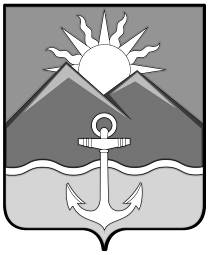 БЮЛЛЕТЕНЬмуниципальных правовых актовХасанского муниципального округаВыпуск № 227 июля 2023 г.Официальное изданиепгт Славянка Хасанского района Приморского края2023ОглавлениеПОСТАНОВЛЕНИЕ администрации Хасанского муниципального округа №991-па от 28.06.2023 г. «О присвоении наименования элементу улично-дорожной сети»	5ПОСТАНОВЛЕНИЕ администрации Хасанского муниципального округа №1043-па от 04.07.2023 г. «Об утверждении Перечня главных администраторов источников финансирования дефицита бюджета Хасанского муниципального округа и Порядка внесения в него изменений»	7РЕШЕНИЕ думы Хасанского муниципального округа №156 от 29.06.2023 г. «О нормативном правовом акте «О внесении изменений в Нормативный правовой акт  Думы Хасанского муниципального округа Приморского края от 09.11.2022 № 10-НПА «О налоге на имущество физических лиц  на территории Хасанского муниципального округа»	10РЕШЕНИЕ думы Хасанского муниципального округа №167 от 29.06.2023 г. «О Нормативном правовом акте «Об утверждении методики расчета начального (минимального) размера платы на право включения хозяйствующего субъекта в Схему размещения нестационарных торговых объектов и заключение договора на размещение нестационарного торгового объекта на территории Хасанского муниципального округа»	12РЕШЕНИЕ думы Хасанского муниципального округа №168 от 29.06.2023 г. «О Нормативном правовом акте «Об установлении иной меры социальной поддержки в виде единовременной денежной выплаты отдельным категориям граждан взамен бесплатного предоставления в собственность земельного участка для индивидуального жилищного строительства на территории Хасанского муниципального округа Приморского края»	19РЕШЕНИЕ думы Хасанского муниципального округа №169 от 29.06.2023 г. «О Нормативном правовом акте «Порядок опреде-ления размера арендной  платы за земельные участки, находящиеся в собственности Хасанского муниципального  округа и земельные участки собственность  на которые не разграничена, предоставленные в аренду с аукциона на право за-ключения договора аренды земельного участка расположенного в границах Хасанского муниципального округа Приморского края»	22РЕШЕНИЕ думы Хасанского муниципального округа №170 от 29.06.2023 г. «О Нормативном правовом акте «Об утверждении Положения о муниципальном контроле в сфере благоустройства на территории Хасанского муниципального округа»	35РЕШЕНИЕ думы Хасанского муниципального округа №171 от 29.06.2023 г. «О Нормативном правовом акте «Об утверждении Положения о муниципальном земельном контроле на территории Хасанского муниципального округа Приморского края»	52РЕШЕНИЕ думы Хасанского муниципального округа №172 от 29.06.2023 г. «О Нормативном правовом акте «Об отмене Нор-мативного правового акта Думы Хасанского муниципального округа Приморского края от 13.03.2023 № 43-НПА «О представлении лицами, замещающими муниципальные должности в органах местного самоуправления Хасанского муниципального округа, сведений о расходах»	66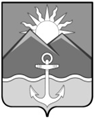 АДМИНИСТРАЦИЯХАСАНСКОГО МУНИЦИПАЛЬНОГО ОКРУГАПРИМОРСКОГО КРАЯПОСТАНОВЛЕНИЕпгт Славянка28.06.2023                                                                                                                        № 991-паО присвоении наименования элементу улично-дорожной сетиВ соответствии с Федеральным законом от 06 октября 2003 года № 131-ФЗ «Об общих принципах организации местного самоуправления в Российской Федерации», Федеральным законом от 23 декабря 2013 года №  443-ФЗ «О Федеральной информационной адресной системе и о внесении изменений в Федеральный закон «Об общих принципах организации местного самоуправления в Российской Федерации», Постановлением Правительства Российской Федерации от 19 ноября 2014 года № 1221 «Об утверждении правил присвоения, изменения и аннулирования адресов», Постановлением Правительства Российской Федерации от 22 мая 2015 года № 492 «О составе сведений об адресах, размещаемых в государственном адресном реестре, порядке межведомственного информационного взаимодействия при ведении государственного адресного реестра, о внесении изменений и признании утратившими силу некоторых актов Правительства Российской Федерации», руководствуясь Уставом Хасанского муниципального округа, администрация Хасанского муниципального округа  ПОСТАНОВЛЯЕТ:Присвоить вновь образованному элементу улично-дорожной сети в пгт. Зарубино Хасанского муниципального округа Приморского края Российской Федерации начинающемуся от пересечения улицы Алеутская в районе жилого дома № 2 с направлением на юг, юго-запад до земельного участка  с кадастровым номером 25:20:030301:1430 (Приложение 1) наименование: РФ, Приморский край, Хасанский муниципальный округ, пгт. Зарубино, улица Михельсона.Опубликовать настоящее постановление в Бюллетене муниципальных правовых актов Хасанского муниципального округа и на официальном сайте в информационно-телекоммуникационной сети «Интернет» администрации Хасанского муниципального округа.Администрации Хасанского муниципального округа обеспечить внесение сведений в Федеральную информационную адресную систему.4. Контроль за исполнением настоящего постановления возложить на начальника управления архитектуры и градостроительства администрации Хасанского муниципального округа Т.В. Яровую.Глава Хасанского  муниципального округа                                                                                            И.В. СтепановПриложение 1к постановлению администрацииХасанского  муниципального округаот 28.06.2023 г. № 991-паСхема размещения вновь образованного элемента улично-дорожной сетиулица Михельсона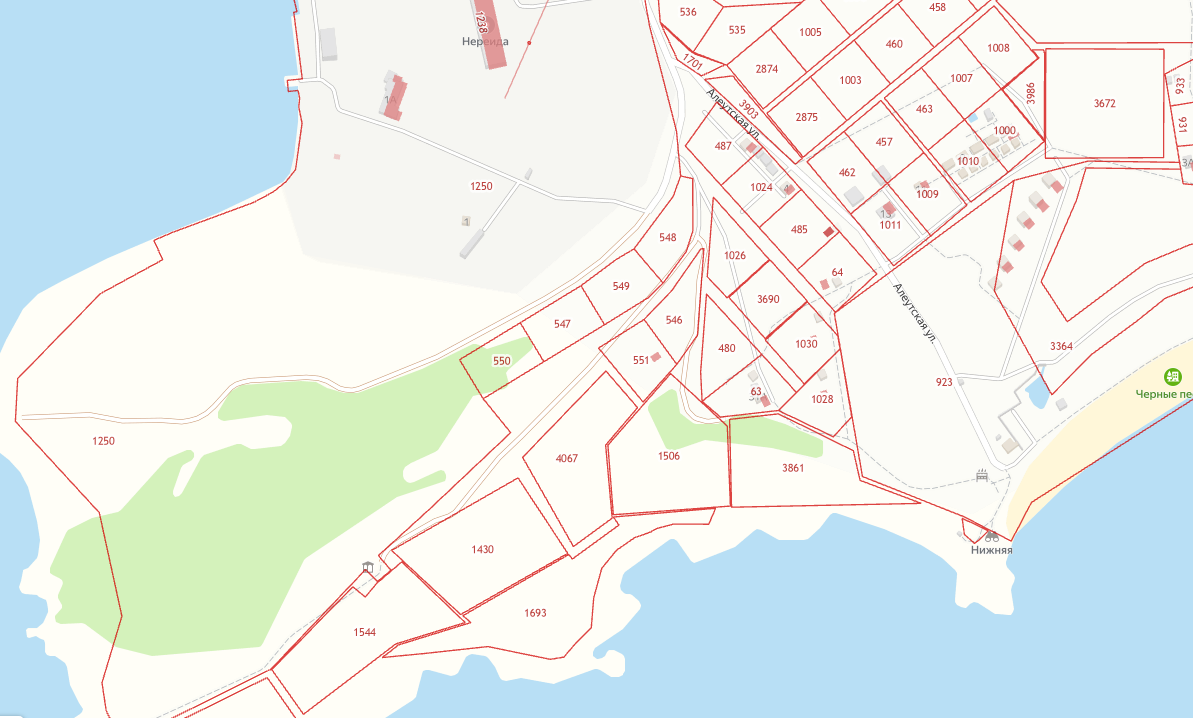 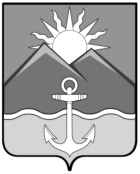 АДМИНИСТРАЦИЯХАСАНСКОГО МУНИЦИПАЛЬНОГО ОКРУГАПРИМОРСКОГО КРАЯПОСТАНОВЛЕНИЕпгт Славянка04.07.2023                                                                                                                         №1043-паОб утверждении Перечня главных администраторов источников финансирования дефицита бюджета Хасанского муниципального округа и Порядка внесения в него измененийВ соответствии с пунктом 4 статьи 160.2 Бюджетного кодекса Российской Федерации, статьей 16 Федерального закона от 06.10.2003 N 131-ФЗ "Об общих принципах организации местного самоуправления в Российской Федерации", постановлением Правительства Российской Федерации от 16.09.2021 N 1568 "Об утверждении общих требований к закреплению за органами государственной власти (государственными органами) субъекта Российской Федерации, органами управления территориальными фондами обязательного медицинского страхования, органами местного самоуправления, органами местной администрации полномочий главного администратора источников финансирования дефицита бюджета и к утверждению перечня главных администраторов источников финансирования дефицита бюджета субъекта Российской Федерации, бюджета территориального фонда обязательного медицинского страхования, местного бюджета", руководствуясь Уставом Хасанского муниципального округа, администрация Хасанского муниципального округа Приморского краяПОСТАНОВЛЯЕТ:1. Утвердить Перечень главных администраторов источников финансирования дефицита бюджета Хасанского муниципального округа согласно приложению №1 к настоящему постановлению.2. Утвердить Порядок внесения изменений в перечень главных администраторов источников финансирования дефицита бюджета Хасанского муниципального округа согласно приложению №2 к настоящему постановлению.3. Опубликовать настоящее постановление в Бюллетене муниципальных правовых актов Хасанского муниципального округа и разместить на официальном сайте администрации Хасанского муниципального округа в информационно-телекоммуникационной сети «Интернет».4. Настоящее постановление вступает в силу со дня его принятия и применяется к правоотношениям, возникшим при составлении и исполнении бюджета Хасанского муниципального округа, начиная с бюджета на 2023 год и плановый период 2024 и 2025 годов.5. Контроль за исполнением настоящего постановления возложить на начальника финансового управления администрации Хасанского муниципального округа Приморского края (Слепцова А.Б.).Глава Хасанского муниципального округа                                                            И.В. СтепановПриложение №1к постановлению администрации Хасанского муниципального округа Приморского края от 04.07.2023 №1043-паПЕРЕЧЕНЬглавных администраторов источников финансирования дефицита бюджета Хасанского муниципального округаПриложение №2к постановлению администрации Хасанского муниципального округа Приморского края от 04.07.2023 №1043-паПОРЯДОКвнесения изменений в перечень главных администраторов источников  финансирования   дефицита бюджета Хасанского муниципального округа	1. Порядок внесения изменений в перечень главных администраторов источников финансирования дефицита Хасанского муниципального округа (далее - Порядок) устанавливает правила и сроки внесения изменений в перечень главных администраторов источников финансирования дефицита бюджета Хасанского муниципального округа (далее - Перечень главных администраторов источников финансирования дефицита бюджета).	2. В Перечень главных администраторов источников финансирования дефицита бюджета вносятся изменения в случае:- изменения бюджетных полномочий главных администраторов источников финансирования дефицита бюджета Хасанского муниципального округа (далее - Главные администраторы источников) по осуществлению ими операций с источниками финансирования дефицита бюджета Хасанского муниципального округа;- изменения кода классификации источников финансирования дефицита бюджета бюджетной классификации Российской Федерации (группы, подгруппы, статьи и вида);- образования дополнительного источника финансирования дефицита бюджета Хасанского муниципального округа.3.Главные администраторы источников в случае возникновения необходимости внесения изменений в Перечень главных администраторов источников финансирования дефицита бюджета в соответствии с пунктом 2 Порядка не позднее 5 рабочих дней со дня их возникновения представляют в финансовое управление администрации Хасанского муниципального округа Приморского края (далее - Управление) предложения с указанием следующей информации:- основание для внесения изменения в Перечень главных администраторов источников финансирования дефицита бюджета;- наименование и код главного администратора источников;- код группы, подгруппы, статьи и вида источника финансирования дефицита бюджета;- наименование кода группы, подгруппы, статьи и вида источника финансирования дефицита бюджета.4.Управление в течение 5 рабочих дней, следующих за датой поступления предложений, указанных в пункте 3 Порядка, рассматривает их на соответствие выполняемых главным администратором источников полномочий по осуществлению операций с источниками финансирования дефицита бюджета и кодам (перечням кодов) бюджетной классификации Российской Федерации.5.При отсутствии замечаний к представленным в соответствии с пунктом 3 Порядка предложениям Главного администратора источников Управление в срок не позднее 10 рабочих дней, следующих за датой их поступления, подготавливает проект правового акта, предусматривающий внесение изменений в соответствующий Перечень главных администраторов источников финансирования дефицита бюджета.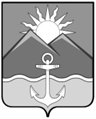 ДУМА ХАСАНСКОГО МУНИЦИПАЛЬНОГО ОКРУГАПРИМОРСКОГО КРАЯРЕШЕНИЕпгт Славянка29.06.2023                                                                                                                              № 156О нормативном правовом акте «О внесении изменений в Нормативный правовой акт  Думы Хасанского муниципального округа Приморского края от 09.11.2022 № 10-НПА «О налоге на имущество физических лиц  на территории Хасанского муниципального округа»В соответствии с частью 6 статьи 407 Налогового кодекса Российской   Федерации, Федеральным законом от  06.10 2003 № 131-ФЗ "Об общих принципах организации местного самоуправления в Российской Федерации", руководствуясь Уставом Хасанского муниципального округа, Дума Хасанского муниципального округа Приморского краяРЕШИЛА:1. Принять Нормативный правовой акт «О внесении изменений в Нормативный правовой акт Думы Хасанского муниципального округа Приморского края от 09.11.2022 № 10-НПА «О налоге на имущество физических лиц на территории Хасанского муниципального округа »».2. Направить Нормативный правовой акт «О внесении изменений в Нормативный правовой акт Думы Хасанского муниципального округа Приморского края от 09.11.2022 № 10-НПА «О налоге на имущество физических лиц на территории Хасанского муниципального округа» главе Хасанского муниципального округа для подписания и официального опубликования.3. Настоящее решение вступает в силу со дня его принятия.Председатель Думы                                                                                                    Н.В. Карпова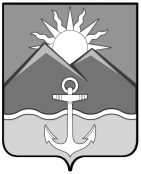 ДУМА ХАСАНСКОГО МУНИЦИПАЛЬНОГО ОКРУГАПРИМОРСКОГО КРАЯпгт СлавянкаНОРМАТИВНЫЙ ПРАВОВОЙ АКТ«О внесении изменений в Нормативный правовой актДумы Хасанского муниципального округа Приморского края от 09.11.2022 № 10-НПА «О налоге на имущество физических лиц на территории Хасанского муниципального округа»»Принят решением Думы Хасанского муниципального округа Приморского края  от 29.06.2023 № 156В соответствии с частью 6 статьи 407 Налогового кодекса Российской Федерации, Федеральным законом от 06.10 2003 № 131-ФЗ "Об общих принципах организации местного самоуправления в Российской Федерации", руководствуясь Уставом Хасанского муниципального округа1. Внести в Нормативный правовой акт Думы Хасанского муниципального округа Приморского края от 09.11.2022 № 10-НПА «О налоге на имущество физических лиц на территории Хасанского муниципального округа» следующие изменения:        1.1 пункт 4.7 раздела 4 изложить в следующей редакции:        « 4.7 Физические лица, имеющие право на налоговые льготы представляют в налоговый орган по своему выбору заявление о предоставлении налоговой льготы, а также вправе представить документы, подтверждающие право налогоплательщика на налоговую льготу».         2. Настоящий Нормативный правовой акт вступает в силу со дня его официального опубликования.Глава Хасанскогомуниципального округа                                                                                        И.В. Степанов пгт Славянка    29.06.2023 года№ 53-НПА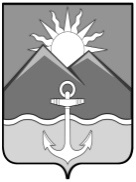 ДУМА ХАСАНСКОГО МУНИЦИПАЛЬНОГО ОКРУГАПРИМОРСКОГО КРАЯРЕШЕНИЕпгт Славянка29.06.2023 г.                                                                                                                          № 167О Нормативном правовом акте «Об утверждении методики расчета начального (минимального) размера платы на право включения хозяйствующего субъекта в Схему размещения нестационарных торговых объектов и заключение договора на размещение нестационарного торгового объекта на территории Хасанского муниципального округа»В соответствии с Конституцией Российской Федерации, Гражданским кодексом Российской Федерации, Федеральным законом от 06.10.2003 № 131-ФЗ «Об общих принципах организации местного самоуправления в Российской Федерации», Федеральным законом от 26.07.2006 № 135-ФЗ «О защите конкуренции», руководствуясь Уставом Хасанского муниципального округа, Дума Хасанского муниципального округа Приморского краяРЕШИЛА:1. Принять Нормативный правовой акт «Об утверждении методики расчета начального (минимального) размера платы на право включения хозяйствующего субъекта в Схему размещения нестационарных торговых объектов и заключение договора на размещение нестационарного торгового объекта на территории Хасанского муниципального округа».2. Направить Нормативный правовой акт «Об утверждении методики расчета начального (минимального) размера платы на право включения хозяйствующего субъекта в Схему размещения нестационарных торговых объектов и заключение договора на размещение нестационарного торгового объекта на территории Хасанского муниципального округа» главе Хасанского муниципального округа для подписания и официального опубликования. 3. Настоящее решение вступает в силу со дня его принятия.Председатель Думы                                                                                                     Н.В. Карпова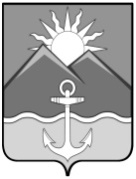 ДУМА ХАСАНСКОГО МУНИЦИПАЛЬНОГО ОКРУГАПРИМОРСКОГО КРАЯпгт СлавянкаНОРМАТИВНЫЙ ПРАВОВОЙ АКТОб утверждении методики расчета начального (минимального) размера платы на право включения хозяйствующего субъекта в Схему размещения нестационарных торговых объектов и заключение договора на размещение нестационарного торгового объекта на территории Хасанского муниципального округаПринят решением Думы Хасанского муниципального округа Приморского края от 29.06.2023 № 1671. Утвердить методику расчета начального (минимального) размера платы на право включения хозяйствующего субъекта в Схему размещения нестационарных торговых объектов и заключение договора на размещение нестационарного торгового объекта на территории Хасанского муниципального округа согласно приложению к настоящему нормативному правовому акту.2. Настоящий Нормативный правовой акт вступает в силу со дня его официального опубликования.Глава Хасанскогомуниципального округа	                                                                                       И.В. Степановпгт. Славянка29.06.2023 г.№ 54-НПАПриложение к нормативному правовому актуот 29.06.202 № 54-НПАМетодика расчета начального (минимального) размера платы на право включения хозяйствующего субъекта в Схему размещения нестационарных торговых объектов и заключение договора на размещение нестационарного торгового объекта на территории Хасанского муниципального округаНастоящая Методика расчета платы за размещения нестационарного торгового объекта на территории Хасанского муниципального округа (далее – Методика) разработана во исполнение  постановления Администрации Приморского края от 17 апреля 2018 года             № 171-па «Об утверждении Порядка отбора претендентов на право включения в схему размещения нестационарных торговых объектов на территории муниципальных образований Приморского края».Начальная (минимальная) цена участия в аукционе на право размещения нестационарного торгового объекта (далее – НТО) является равной размеру платы за право размещения НТО без проведения аукциона. 1. Годовой размер платы за размещение НТО рассчитывается по формуле:Pп =  УПКСзу  х    S  х C пр х К ассорт х К мест,  Где:Pп – размер  платы за размещение НТО, руб./год.УПКСзу - значение удельного показателя кадастровой стоимости земельного участка, установленное нормативными правовыми актами Приморского края, принимается равным удельному показателю кадастровой стоимости для земельных участков, предназначенных для размещения объектов торговли, общественного питания и бытового обслуживания, для кадастрового квартала, в котором расположен земельный участок.S – площадь земельного участка для размещения НТО в соответствии со Схемой, кв.м.,Спр – ставка платы за размещение НТО в соответствии с видом разрешенного использования  НТО (Приложение № 1 к настоящей Методике);  Ставка платы за пользование местом для размещения нестационарного объекта устанавливается равной ставке, принятой муниципальным правовым актом для расчета арендной платы за земельные участки, находящиеся в муниципальной собственности, предоставляемые под объекты торговли, общественного питания, бытового обслуживания, платные услуги (далее - Ставка). К ассорт – коэффициент ассортимента товаров и услуг, реализуемых в нестационарном торговом объекте (Приложение № 2 к настоящей Методике); К мест - коэффициент месторасположения нестационарного торгового объекта (Приложение № 3 к настоящей Методике); 2. Размер платы за период размещения сезонного НТО исчисляется исходя из годового размера платы за размещение НТО  пропорционально количеству дней размещения сезонного НТО в таком календарном году.           Размер платы по договору на размещение сезонного НТО, заключаемому без проведения аукциона, рассчитывается по формуле:             Пнто= Ар : 365 х Снто ( в днях),Где:           Пнто – размер платы по договору на размещение НТО;Ар – годовой размер арендной платы за земельный участок, на котором размещен  НТО, определенной в соответствии с Методикой расчета начального (минимального) размера платы на право размещения нестационарного торгового объекта на территории  Хасанского муниципального округа             Снто- срок размещения НТО (в днях).           3. Размер платы при заключении Договора определяется:без проведения аукциона - в соответствии с пунктом 1, 2  настоящей Методики;по результатам аукциона - протоколом об итогах аукциона.Начальная (стартовая)  цена участия в аукционе является равной размеру платы без проведения аукциона.            Для крестьянских фермерских хозяйств, организаций потребительской кооперации, а так же для сельскохозяйственных и товаропроизводителей, расположенных на территории Хасанского муниципального округа, на основании решения Комиссии, размещение объекта НТО осуществляется на льготных условиях: без проведения аукциона на безвозмездной основе или по льготным ставкам. Торг и иные формы отбора в данном случае не проводятся.          4. Плата вносится хозяйствующим субъектом, заключившим с администрацией Хасанского муниципального округа договор на размещение нестационарного объекта на территории округа (в том числе выбранного на конкурсной основе) ежегодно по истечению годового расчетного периода функционирования нестационарного торгового объекта в течение 5 (пяти) рабочих дней. За период сезонного размещения нестационарного торгового  объекта плата перечисляется единовременным платежом в течение 5 (пяти) рабочих дней с момента заключения Договора.        В платежном документе на перечисление платы указываются назначение платежа, дата, номер договора, период, за который она вносится. Платеж считается внесенным в счет платы за следующий период только после погашения задолженности по платежам за предыдущий период.        Размер платы за размещение НТО, определенной Договором, подлежит изменению в связи с изменением значения удельного показателя кадастровой стоимости земельных участков, установленного нормативным правовым актом органа исполнительной власти Приморского края, ставки платы, значений коэффициентов функционального использования, но не чаще одного раза в год, о чем управление экономики и проектного управления администрации Хасанского муниципального округа в адрес хозяйствующего субъекта направляется письменное уведомление.         За внесение платы с нарушением сроков начисляются пени в соответствии с действующим законодательством и договором.        Плата и начисленные пени уплачиваются владельцами нестационарных торговых  объектов отдельными платежными документами по каждому договору и типу платежа. Плата за пользование местом и пени по нескольким договорам на размещение нестационарных торговых объектов одним платежным документом не допускается.Приложение № 1к Методике СТАВКА ПЛАТЫ ЗА РАЗМЕЩЕНИЕ НЕСТАЦИОНАРНОГО ТОРГОВОГО ОБЪЕКТАПриложение № 2к Методике КОЭФФИЦИЕНТЫАссортимента товаров и услуг, реализуемых в нестационарном торговом объектеПриложение № 3к Методике расчета начального (минимального)  размера платы на  право включения Хозяйствующего субъекта в Схему размещения нестационарных торговых объектов и заключения договора на размещение нестационарного торгового объекта на территории Хасанского муниципального округаКОЭФФИЦИЕНТЫМесторасположения нестационарного торгового объекта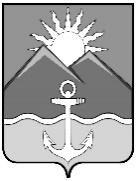 ДУМА ХАСАНСКОГО МУНИЦИПАЛЬНОГО ОКРУГАПРИМОРСКОГО КРАЯРЕШЕНИЕ пгт Славянка29.06.2023 г.                                              				                                    № 168О Нормативном правовом акте «Об установлении иной меры социальной поддержки в виде единовременной денежной выплаты отдельным категориям граждан взамен бесплатного предоставления в собственность земельного участка для индивидуального жилищного строительства на территории Хасанского муниципального округа Приморского края»В соответствии с подпунктом 6 статьи 39.5 Земельным Кодексом Российской Федерации, Законом Приморского края от 08 ноября 2011 года № 837-КЗ «О бесплатном предоставлении земельных участков гражданам, имеющим трех и более детей, в Приморском крае», Законом Приморского края от 22.04.2022 г. № 80-КЗ «О Хасанском муниципальном округе Приморского края», руководствуясь Уставом Хасанского муниципального округа, Дума Хасанского муниципального округа Приморского краяРЕШИЛА:1. Принять Нормативный правовой акт «Об установлении иной  меры социальной поддержки в виде единовременной денежной выплаты отдельным категориям граждан взамен бесплатного предоставления в собственность земельного участка для индивидуального жилищного строительства на территории Хасанского муниципального округа Приморского края».2. Направить Нормативный правовой акт «Об установлении иной  меры социальной поддержки в виде единовременной денежной выплаты отдельным категориям граждан взамен бесплатного предоставления в собственность земельного участка для индивидуального жилищного строительства на территории Хасанского муниципального округа Приморского края» главе Хасанского муниципального округа для подписания и официального опубликования.3. Настоящее решение вступает в силу со дня его принятия.Председатель Думы                                                                                                    Н.В. Карпова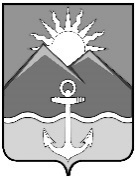 ДУМА ХАСАНСКОГО МУНИЦИПАЛЬНОГО ОКРУГАПРИМОРСКОГО КРАЯпгт СлавянкаНОРМАТИВНЫЙ ПРАВОВОЙ АКТОб установлении иной  меры социальной поддержки в виде единовременной денежной выплаты отдельным категориям граждан взамен бесплатного предоставления в собственность земельного участка для индивидуального жилищного строительства на территории Хасанского муниципального округа Приморского краяПринят решением Думы Хасанского муниципального округа Приморского края от 29.06.2023  № 168Настоящий Нормативный правовой акт Думы Хасанского муниципального округа разработан в соответствии с подпунктом 6 статьи 39.5 Земельным Кодексом Российской Федерации, Законом Приморского края от 08 ноября 2011 года № 837-КЗ «О бесплатном предоставлении земельных участков гражданам, имеющим трех и более детей, в Приморском крае», Уставом Хасанского муниципального округа Приморского края. Нормативный правовой акт позволяет установить иную  меру социальной поддержки в виде единовременной денежной выплаты отдельным категориям граждан взамен бесплатного предоставления в собственность земельного участка для индивидуального жилищного строительства на территории Хасанского муниципального округа Приморского края.   В целях реализации положений статьи 5(5) Закона Приморского края от 08 ноября 2011 года № 837-КЗ «О бесплатном предоставлении земельных участков гражданам, имеющим трех и более детей, в Приморском крае», на территории Хасанского муниципального округа Приморского края предусматривается предоставление с согласия гражданина (граждан), выраженного в письменной форме, иной меры социальной поддержки в виде единовременной денежной выплаты взамен предоставления земельного участка в собственность бесплатно (далее - единовременная денежная выплата).Предоставление единовременной денежной выплаты осуществляется администрацией Хасанского муниципального округа, в отношении гражданина (граждан) включенных в реестр граждан имеющих трех и более детей, подавших заявление о предоставлении в собственность бесплатно земельного участка для целей индивидуального жилищного строительства на территории Хасанского муниципального округа  Приморского края (далее – реестр). Гражданин вправе обратиться за предоставлением единовременной денежной выплаты в случае, если по истечении 180 дней со дня включения его в реестр администрацией Хасанского муниципального округа Приморского края  не принято решение о предоставлении ему в собственность бесплатно земельного участка.Установить единовременную денежную выплату в размере 300 000 (триста тысяч) рублей.Установленная настоящим нормативным правовым актом единовременная денежная выплата является целевой и может быть использована только для следующих целей:1) для приобретения жилого помещения, объекта долевого участия в строительстве - квартиры в многоквартирном доме, объекта незавершенного строительства (индивидуальный жилой дом), расположенных на территории Приморского края;2) для уплаты первоначального взноса при получении жилищного кредита, в том числе ипотечного, или жилищного займа на приобретение жилого помещения или строительство, реконструкцию индивидуального жилого дома на территории Приморского края;3) для погашения основной суммы долга и уплаты процентов по жилищным кредитам, в том числе ипотечным, или жилищным займам на приобретение жилого помещения или строительство индивидуального жилого дома на территории Приморского края, за исключением иных процентов, штрафов, комиссий и пеней за просрочку исполнения обязательств по этим кредитам или займам;4) для приобретения земельного участка с видом разрешенного использования для индивидуального жилищного строительства, расположенного на территории Приморского края.   6. Порядок предоставления меры социальной поддержки, определенной настоящим нормативным правовым актом разрабатывается и утверждается  администрацией Хасанского муниципального округа Приморского края.   7. Мера социальной поддержки в части предоставления единой денежной выплаты является расходным обязательством администрации Хасанского муниципального округа Приморского края  и финансируется за счет средств местного бюджета в пределах средств, предусмотренных на эти цели в бюджете Хасанского муниципального округа Приморского края на соответствующий финансовый год.8. Настоящий Нормативный правовой акт вступает в силу с 01 июля 2023 года.Глава Хасанскогомуниципального округа	                                                                                      И.В. Степанов	пгт Славянка29.06.2023 г.№ 55-НПА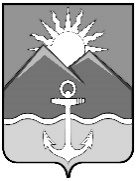 ДУМА ХАСАНСКОГО МУНИЦИПАЛЬНОГО ОКРУГАПРИМОРСКОГО КРАЯРЕШЕНИЕпгт Славянка29.06.2023 г.                                                                                                                            №169О Нормативном правовом акте «Порядок определения размера арендной  платы за земельные участки, находящиеся в собственности Хасанского муниципального  округа и земельные участки собственность  на которые не разграничена, предоставленные в аренду с аукциона на право заключения договора аренды земельного участка расположенного в границах Хасанского муниципального округа Приморского края»В соответствии с Земельным Кодексом Российской Федерации, Гражданским кодексом Российской Федерации, Федеральным законом от 06.10.2003 № 131-ФЗ «Об общих принципах организации местного самоуправления в Российской Федерации», руководствуясь Уставом Хасанского муниципального округа, Дума Хасанского муниципального округа Приморского краяРЕШИЛА:1. Принять Нормативный правовой акт «Порядок определения размера арендной  платы за земельные участки, находящиеся в собственности Хасанского муниципального  округа и земельные участки собственность  на которые не разграничена,  предоставленные в аренду с аукциона на право заключения договора аренды земельного участка расположенного в границах Хасанского муниципального округа Приморского края».2. Направить Нормативный правовой акт «Порядок определения размера арендной  платы за земельные участки, находящиеся в собственности Хасанского муниципального  округа и земельные участки собственность  на которые не разграничена,  предоставленные в аренду с аукциона на право заключения договора аренды земельного участка расположенного в границах Хасанского муниципального округа Приморского края» главе Хасанского муниципального округа для подписания и официального опубликования.3. Настоящее решение вступает в силу со дня его принятия.Председатель Думы                                                                                                    Н.В. Карпова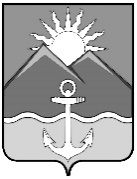 ДУМА ХАСАНСКОГО МУНИЦИПАЛЬНОГО ОКРУГАПРИМОРСКОГО КРАЯпгт СлавянкаНОРМАТИВНЫЙ ПРАВОВОЙ АКТПорядок определения размера арендной  платы за земельные участки, находящиеся в собственности Хасанского муниципального  округа и земельные участки собственность  на которые не разграничена,  предоставленные в аренду с аукциона на право заключения договора аренды земельного участка расположенного в границах Хасанского муниципального округа Приморского краяПринят решением Думы Хасанского муниципального округа Приморского края от 29.06.2023 № 169Настоящий Нормативный правовой акт Думы Хасанского муниципального округа разработан в соответствии с Земельным Кодексом Российской Федерации, Гражданским кодексом Российской Федерации, Федеральным законом от 06.10.2003 № 131-ФЗ «Об общих принципах организации местного самоуправления в Российской Федерации», Приказом  Росреестра от 10.11.2020 № П/0412 «Об утверждении классификатора видов разрешенного использования земельных участков», Уставом Хасанского муниципального округа Приморского края и определяет порядок определения размера арендной  платы за земельные участки, находящиеся в собственности Хасанского муниципального  округа и земельные участки собственность  на которые не разграничена,  предоставленные в аренду с аукциона на право заключения договора аренды земельного участка расположенного в границах Хасанского муниципального округа Приморского края.1. Начальная цена предмета аукциона на право заключения договора аренды земельного участка устанавливается по выбору уполномоченного органа в размере ежегодной арендной платы, определенной по результатам рыночной оценки в соответствии с Федеральным законом "Об оценочной деятельности в Российской Федерации", или в размере не менее полутора процентов кадастровой стоимости такого земельного участка, если результаты государственной кадастровой оценки утверждены не ранее чем за пять лет до даты принятия решения о проведении аукциона.2. По результатам аукциона на право заключения договора аренды земельного участка, находящегося в государственной или муниципальной собственности, определяется ежегодный размер арендной платы.3. Виды разрешенного использования и проценты кадастровой стоимости для определения начальной цены аукциона на право заключения договора аренды земельного участка:4. Настоящий Нормативный правовой акт вступает в силу со дня его официального опубликования.Глава Хасанскогомуниципального округа	                                                                                      И.В. Степановпгт Славянка29.06.2023 г.№ 56-НПА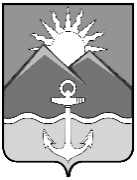 ДУМА ХАСАНСКОГО МУНИЦИПАЛЬНОГО ОКРУГАПРИМОРСКОГО КРАЯРЕШЕНИЕпгт Славянка29.06.2023                                                                                                                              № 170О Нормативном правовом акте «Об утверждении Положения о муниципальном контроле в сфере благоустройства на территории Хасанского муниципального округа»В соответствии Федеральным законом от 06.10.2003 № 131-ФЗ «Об общих принципах организации местного самоуправления в Российской Федерации, Федеральным законом от 31.07.2020 № 248-ФЗ «О государственном контроле (надзоре) и муниципальном контроле в Российской Федерации», руководствуясь Уставом Хасанского муниципального округа, Дума Хасанского муниципального округа Приморского краяРЕШИЛА:1. Принять Нормативный правовой акт «Об утверждении Положения о муниципальном контроле в сфере благоустройства на территории Хасанского муниципального округа». 2. Направить Нормативный правовой акт «Об утверждении Положения о муниципальном контроле в сфере благоустройства на территории Хасанского муниципального округа» главе Хасанского муниципального округа для подписания и официального обнародования.3. Признать утратившими силу: решение Муниципального комитета Славянского городского поселения Хасанского муниципального района от 25.11.2021 № 28 «О муниципальном правовом акте Славянского городского поселения «Об утверждении Положения о муниципальном контроле в сфере благоустройства на территории Славянского городского поселения»; решение Муниципального комитета Приморского городского поселения Хасанского муниципального района от 10.11.2021 № 32 «Об утверждении положения о муниципальном контроле в сфере благоустройства на территории Приморского городского поселения»; решение Муниципального комитета Краскинского городского поселения Хасанского муниципального района от 17.11.2021 № 30 «Об утверждении Положения о муниципальном  контроле в сфере благоустройства на территории Краскинского городского поселения»; решение Муниципального комитета Посьетского городского поселения Хасанского муниципального района от 16.09.2021 № 41 «Об утверждении Положения о муниципальном контроле в сфере благоустройства на территории Посьетского городского поселения»; решение Муниципального комитета Посьетского городского поселения от 16.03.2022 № 56 «О внесении изменений в решение муниципального комитета Посьетского городского поселения Хасанского муниципального района от 16.09.2021 № 41 «Об утверждении Положения о муниципальном контроле в сфере благоустройства на территории Посьетского городского поселения»; решение муниципального комитета Хасанского городского поселения Хасанского муниципального района от 08.11.2021 № 40  «Об утверждении Положения о муниципальном контроле в сфере благоустройства на территории Хасанского городского поселения»; решение муниципального комитета Барабашского сельского поселения Хасанского муниципального района от 25.11.2021 № 134 «Об утверждении «Положения о муниципальном контроле в сфере благоустройства на территории Барабашского сельского поселения»; решение муниципального комитета Безверховского сельского поселения Хасанского муниципального района от 13.12.2021 № 35  «Об утверждении положения муниципальном контроле в сфере благоустройства в Безверховском сельском поселении Хасанского муниципального района».4. Настоящее решение вступает в силу со дня его принятия.Председатель Думы                                                                                                  Н.В. Карпова 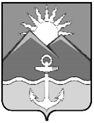 ДУМА ХАСАНСКОГО МУНИЦИПАЛЬНОГО ОКРУГАПРИМОРСКОГО КРАЯпгт Славянка НОРМАТИВНЫЙ ПРАВОВОЙ АКТОб утверждении Положения о муниципальном контроле в сфере благоустройства на территории Хасанского муниципального округа  Принят решением Думы Хасанского муниципального округа Приморского края от 29.06.2023 № 170Настоящий Нормативный правовой акт разработан в соответствии Федеральным законом от 31.07.2020 № 248-ФЗ «О государственном контроле (надзоре) и муниципальном контроле в Российской Федерации», Федеральным законом от 06.10.2003 № 131-ФЗ «Об общих принципах организации местного самоуправления в Российской Федерации», Уставом Хасанского муниципального округа.	1. Утвердить прилагаемое Положение о муниципальном контроле в сфере благоустройства на территории Хасанского муниципального округа.2. Настоящий Нормативный правовой акт вступает в силу со дня его официального опубликования. Глава Хасанскогомуниципального округа                                                                                        И.В. Степановпгт Славянка29.06.2023 год№ 57-НПАПриложение к нормативному правовому актуот 29.06.2023 № 58-НПАПОЛОЖЕНИЕО МУНИЦИПАЛЬНОМ КОНТРОЛЕ В СФЕРЕ БЛАГОУСТРОЙСТВАНА ТЕРРИТОРИИ ХАСАНСКОГО МУНИЦИПАЛЬНОГО ОКРУГА1. Общие положения1.1. Настоящее Положение устанавливает порядок осуществления муниципального контроля в сфере благоустройства на территории Хасанского муниципального округа (далее - контроль в сфере благоустройства). 1.2. Предметом контроля в сфере благоустройства является соблюдение юридическими лицами, индивидуальными предпринимателями, гражданами (далее - контролируемые лица) Правил благоустройства территории Хасанского муниципального округа (далее - Правила благоустройства), требований к обеспечению доступности для инвалидов объектов социальной, инженерной и транспортной инфраструктур и предоставляемых услуг (далее также - обязательные требования).1.3. Контроль в сфере благоустройства осуществляется администрацией Хасанского муниципального округа (далее - администрация).1.4. Должностными лицами администрации, уполномоченными осуществлять контроль в сфере благоустройства, являются: должностные лица управления жизнеобеспечения администрации Хасанского муниципального округа; отдела муниципального контроля администрации Хасанского муниципального округа; Хасанского, Краскинского, Посьетского, Зарубинского, Барабашского, Безверховского, Приморского территориальных отделов администрации Хасанского муниципального округа (далее также - должностные лица, уполномоченные осуществлять контроль). В должностные обязанности указанных должностных лиц администрации в соответствии с их должностной инструкцией входит осуществление полномочий по контролю в сфере благоустройства. Должностные лица, уполномоченные осуществлять контроль, при осуществлении контроля в сфере благоустройства имеют права, обязанности и несут ответственность в соответствии с Федеральным законом от 31.07.2020 № 248-ФЗ «О государственном контроле (надзоре) и муниципальном контроле в Российской Федерации» и иными федеральными законами.1.5. К отношениям, связанным с осуществлением контроля в сфере благоустройства, организацией и проведением профилактических мероприятий, контрольных мероприятий, применяются положения Федерального закона от 31.07.2020 № 248-ФЗ «О государственном контроле (надзоре) и муниципальном контроле в Российской Федерации», Федерального закона от 06.10.2003 № 131-ФЗ «Об общих принципах организации местного самоуправления в Российской Федерации».1.6. Администрация осуществляет контроль за соблюдением Правил благоустройства, включающих:1) обязательные требования по содержанию прилегающих территорий;2) обязательные требования по содержанию элементов и объектов благоустройства, в том числе требования:- по установке ограждений, не препятствующей свободному доступу маломобильных групп населения к объектам образования, здравоохранения, культуры, физической культуры и спорта, социального обслуживания населения;- по содержанию фасадов нежилых зданий, строений, сооружений, других стен зданий, строений, сооружений, а также иных элементов благоустройства и общественных мест;- по содержанию специальных знаков, надписей, содержащих информацию, необходимую для эксплуатации инженерных сооружений;- по осуществлению земляных работ в соответствии с разрешением на осуществление земляных работ, выдаваемым в соответствии с порядком осуществления земляных работ, установленным нормативными правовыми актами Приморского края и Правилами благоустройства;- по обеспечению свободных проходов к зданиям и входам в них, а также свободных въездов во дворы, обеспечению безопасности пешеходов и безопасного пешеходного движения, включая инвалидов и другие маломобильные группы населения, на период осуществления земляных работ;- о недопустимости размещения транспортных средств на газоне или иной озелененной или рекреационной территории, размещение транспортных средств на которой ограничено Правилами благоустройства, а также по недопустимости загрязнения территорий общего пользования транспортными средствами во время их эксплуатации, обслуживания или ремонта, при перевозке грузов или выезде со строительных площадок (вследствие отсутствия тента или укрытия);3) обязательные требования по уборке территории Хасанского муниципального округа в зимний период, включая контроль проведения мероприятий по очистке от снега, наледи и сосулек кровель зданий, сооружений;4) обязательные требования по уборке территории Хасанского муниципального округа в летний период, включая обязательные требования по выявлению карантинных, ядовитых и сорных растений, борьбе с ними, локализации, ликвидации их очагов;5) дополнительные обязательные требования пожарной безопасности в период действия особого противопожарного режима;6) обязательные требования по прокладке, переустройству, ремонту и содержанию подземных коммуникаций на территориях общего пользования;7) обязательные требования по посадке, охране и содержанию зеленых насаждений, в том числе обязательные требования по удалению (сносу), пересадке деревьев и кустарников в соответствии с порубочным билетом и (или) разрешением на пересадку деревьев и кустарников, если такие документы (порубочный билет, разрешение на пересадку) должны быть выданы в установленных Правилами благоустройства случаях;8) обязательные требования по складированию твердых коммунальных отходов;9) обязательные требования по выгулу животных и требования о недопустимости выпаса сельскохозяйственных животных и птиц на территориях общего пользования и иных, предусмотренных Правилами благоустройства, территориях.Администрация осуществляет контроль за соблюдением исполнения предписаний об устранении нарушений обязательных требований, выданных должностными лицами, уполномоченными осуществлять контроль, в пределах их компетенции.1.7. Под элементами благоустройства в настоящем Положении понимаются декоративные, технические, планировочные, конструктивные устройства, элементы озеленения, различные виды оборудования и оформления, в том числе фасадов зданий, строений, сооружений, малые архитектурные формы, некапитальные нестационарные строения и сооружения, информационные щиты и указатели, применяемые как составные части благоустройства территории.Под объектами благоустройства в настоящем Положении понимаются территории различного функционального назначения, на которых осуществляется деятельность по благоустройству, в том числе: 1) элементы планировочной структуры (зоны (массивы), районы (в том числе жилые районы, микрорайоны, кварталы, промышленные районы), территории размещения садоводческих, огороднических некоммерческих объединений граждан); 2) элементы улично-дорожной сети (аллеи, бульвары, магистрали, переулки, площади, проезды, проспекты, проулки, разъезды, спуски, тракты, тупики, улицы, шоссе); 3) дворовые территории; 4) детские и спортивные площадки; 5) площадки для выгула животных; 6) парковки (парковочные места); 7) парки, скверы, иные зеленые зоны; 8) технические и санитарно-защитные зоны. Под ограждающими устройствами в настоящем Положении понимаются ворота, калитки, шлагбаумы, в том числе автоматические, и декоративные ограждения (заборы).1.8. При осуществлении контроля в сфере благоустройства система оценки и управления рисками не применяется.2. Профилактика рисков причинения вреда (ущерба)охраняемым законом ценностям2.1. Администрация осуществляет контроль в сфере благоустройства в том числе посредством проведения профилактических мероприятий. 2.2. Профилактические мероприятия осуществляются администрацией в целях стимулирования добросовестного соблюдения обязательных требований контролируемыми лицами, устранения условий, причин и факторов, способных привести к нарушениям обязательных требований и (или) причинению вреда (ущерба) охраняемым законом ценностям, и доведения обязательных требований до контролируемых лиц, способов их соблюдения. 2.3. При осуществлении контроля в сфере благоустройства проведение профилактических мероприятий, направленных на снижение риска причинения вреда (ущерба), является приоритетным по отношению к проведению контрольных мероприятий. 2.4. Профилактические мероприятия осуществляются на основании программы профилактики рисков причинения вреда (ущерба) охраняемым законом ценностям, утвержденной в порядке, установленном Правительством Российской Федерации, также могут проводиться профилактические мероприятия, не предусмотренные программой профилактики рисков причинения вреда. В случае если при проведении профилактических мероприятий установлено, что объекты контроля представляют явную непосредственную угрозу причинения вреда (ущерба) охраняемым законом ценностям или такой вред (ущерб) причинен, должностное лицо, уполномоченное осуществлять контроль в сфере благоустройства, незамедлительно направляет информацию об этом главе (заместителю главы) Хасанского муниципального округа, для принятия решения о проведении контрольных мероприятий.2.5. При осуществлении администрацией контроля в сфере благоустройства могут проводиться следующие виды профилактических мероприятий:1) информирование;2) объявление предостережений;3) консультирование;4) профилактический визит.2.6. Информирование осуществляется администрацией по вопросам соблюдения обязательных требований посредством размещения соответствующих сведений на официальном сайте администрации в информационно-телекоммуникационной сети "Интернет" (далее - официальный сайт администрации) в специальном разделе, посвященном контрольной деятельности (доступ к специальному разделу должен осуществляться с главной (основной) страницы официального сайта администрации), в средствах массовой информации, через личные кабинеты контролируемых лиц в государственных информационных системах (при их наличии) и в иных формах.Администрация обязана размещать и поддерживать в актуальном состоянии на официальном сайте администрации в специальном разделе, посвященном контрольной деятельности, сведения, предусмотренные частью 3 статьи 46 Федерального закона от 31.07.2020 № 248-ФЗ «О государственном контроле (надзоре) и муниципальном контроле в Российской Федерации».Администрация также вправе информировать население Хасанского муниципального округа на собраниях и конференциях граждан об обязательных требованиях, предъявляемых к объектам контроля.2.7. Предостережение о недопустимости нарушения обязательных требований и предложение принять меры по обеспечению соблюдения обязательных требований объявляются контролируемому лицу в случае наличия у администрации сведений о готовящихся нарушениях обязательных требований или признаках нарушений обязательных требований и (или) в случае отсутствия подтверждения данных о том, что нарушение обязательных требований причинило вред (ущерб) охраняемым законом ценностям либо создало угрозу причинения вреда (ущерба) охраняемым законом ценностям. Предостережения объявляются (подписываются) главой (заместителем главы) Хасанского муниципального округа не позднее 30 дней со дня получения указанных сведений. Предостережение оформляется в письменной форме или в форме электронного документа и направляется в адрес контролируемого лица.Предостережение о недопустимости нарушения обязательных требований оформляется в соответствии с формой, утвержденной приказом Министерства экономического развития Российской Федерации от 31.03.2021 № 151 «О типовых формах документов, используемых контрольным (надзорным) органом».Объявляемые предостережения о недопустимости нарушения обязательных требований регистрируются в журнале учета предостережений с присвоением регистрационного номера.В случае объявления администрацией предостережения о недопустимости нарушения обязательных требований контролируемое лицо вправе подать возражение в отношении указанного предостережения. Возражение в отношении предостережения рассматривается администрацией в течение 30 дней со дня получения. В результате рассмотрения возражения контролируемому лицу в письменной форме или в форме электронного документа направляется ответ с информацией о согласии или несогласии с возражением. В случае несогласия с возражением в ответе указываются соответствующие обоснования.2.8. Консультирование контролируемых лиц осуществляется должностным лицом, уполномоченным осуществлять контроль, по телефону, посредством видео-конференц-связи, на личном приеме либо в ходе проведения профилактических мероприятий, контрольных мероприятий и не должно превышать 15 минут.Личный прием граждан проводится главой (заместителем главы) Хасанского муниципального округа и (или) должностным лицом, уполномоченным осуществлять контроль. Информация о месте приема, а также об установленных для приема днях и часах размещается на официальном сайте администрации в специальном разделе, посвященном контрольной деятельности.Консультирование осуществляется в устной или письменной форме по следующим вопросам:1) организация и осуществление контроля в сфере благоустройства;2) порядок осуществления контрольных мероприятий, установленных настоящим Положением;3) порядок обжалования действий (бездействия) должностных лиц, уполномоченных осуществлять контроль; 4) получение информации о нормативных правовых актах (их отдельных положениях), содержащих обязательные требования, оценка соблюдения которых осуществляется администрацией в рамках контрольных мероприятий.Консультирование контролируемых лиц в устной форме может осуществляться также на собраниях и конференциях граждан.2.9. Консультирование в письменной форме осуществляется должностным лицом, уполномоченным осуществлять контроль, в следующих случаях:1) контролируемым лицом представлен письменный запрос о представлении письменного ответа по вопросам консультирования;2) за время консультирования предоставить в устной форме ответ на поставленные вопросы невозможно;3) ответ на поставленные вопросы требует дополнительного запроса сведений.При осуществлении консультирования должностное лицо, уполномоченное осуществлять контроль, обязано соблюдать конфиденциальность информации, доступ к которой ограничен в соответствии с законодательством Российской Федерации.В ходе консультирования не может предоставляться информация, содержащая оценку конкретного контрольного мероприятия, решений и (или) действий должностных лиц, уполномоченных осуществлять контроль, иных участников контрольного мероприятия, а также результаты проведенных в рамках контрольного мероприятия экспертизы, испытаний.Информация, ставшая известной должностному лицу, уполномоченному осуществлять контроль, в ходе консультирования, не может использоваться администрацией в целях оценки контролируемого лица по вопросам соблюдения обязательных требований.Должностными лицами, уполномоченными осуществлять контроль, ведется журнал учета консультирований.В случае поступления в администрацию пяти и более однотипных обращений контролируемых лиц и их представителей консультирование осуществляется посредством размещения на официальном сайте администрации в специальном разделе, посвященном контрольной деятельности, письменного разъяснения, подписанного главой (заместителем главы) Хасанского муниципального округа или должностным лицом, уполномоченным осуществлять контроль.2.10. Профилактический визит проводится в форме профилактической беседы по месту осуществления деятельности контролируемого лица либо путем использования видео-конференц-связи.В ходе профилактического визита контролируемое лицо информируется об обязательных требованиях, предъявляемых к его деятельности либо к принадлежащим ему объектам контроля.При проведении профилактического визита контролируемым лицам не выдаются предписания об устранении нарушений обязательных требований. Разъяснения, полученные контролируемым лицом в ходе профилактического визита, носят рекомендательный характер.3. Осуществление контрольных мероприятийи контрольных действий3.1. При осуществлении контроля в сфере благоустройства администрацией могут проводиться следующие виды контрольных мероприятий и контрольных действий в рамках указанных мероприятий:1) инспекционный визит (посредством осмотра, опроса, истребования документов, которые в соответствии с обязательными требованиями должны находиться в месте нахождения (осуществления деятельности) контролируемого лица (его филиалов, представительств, обособленных структурных подразделений), получения письменных объяснений, инструментального обследования);2) рейдовый осмотр (посредством осмотра, опроса, получения письменных объяснений, истребования документов, инструментального обследования, испытания, экспертизы);3) документарная проверка (посредством получения письменных объяснений, истребования документов, экспертизы);4) выездная проверка (посредством осмотра, опроса, получения письменных объяснений, истребования документов, инструментального обследования, испытания, экспертизы);5) наблюдение за соблюдением обязательных требований (посредством сбора и анализа данных об объектах контроля в сфере благоустройства, в том числе данных, которые поступают в ходе межведомственного информационного взаимодействия, предоставляются контролируемыми лицами в рамках исполнения обязательных требований, а также данных, содержащихся в государственных и муниципальных информационных системах, данных из сети "Интернет", иных общедоступных данных, а также данных полученных с использованием работающих в автоматическом режиме технических средств фиксации правонарушений, имеющих функции фото- и киносъемки, видеозаписи);6) выездное обследование (посредством осмотра, инструментального обследования (с применением видеозаписи), испытания, экспертизы).3.2. Наблюдение за соблюдением обязательных требований и выездное обследование проводятся администрацией без взаимодействия с контролируемыми лицами.3.3. Контрольные мероприятия, указанные в подпунктах 1 - 4 пункта 3.1 настоящего Положения, проводятся в форме внеплановых мероприятий.Внеплановые контрольные мероприятия могут проводиться только после согласования с органами прокуратуры.3.4. Основанием для проведения контрольных мероприятий, проводимых с взаимодействием с контролируемыми лицами, является:1) наличие у администрации сведений о причинении вреда (ущерба) или об угрозе причинения вреда (ущерба) охраняемым законом ценностям при поступлении обращений (заявлений) граждан и организаций, информации от органов государственной власти, органов местного самоуправления, из средств массовой информации, а также получение таких сведений в результате проведения контрольных мероприятий, включая контрольные мероприятия без взаимодействия, в том числе проводимые в отношении иных контролируемых лиц;2) поручение Президента Российской Федерации, поручение Правительства Российской Федерации о проведении контрольных мероприятий в отношении конкретных контролируемых лиц;3) требование прокурора о проведении контрольного мероприятия в рамках надзора за исполнением законов, соблюдением прав и свобод человека и гражданина по поступившим в органы прокуратуры материалам и обращениям;4) истечение срока исполнения предписания об устранении выявленного нарушения обязательных требований - в случаях, если контролируемым лицом не представлены документы и сведения, представление которых предусмотрено выданным ему предписанием, или на основании представленных документов и сведений невозможно сделать вывод об исполнении предписания об устранении выявленного нарушения обязательных требований.3.5. Контрольные мероприятия, проводимые при взаимодействии с контролируемым лицом, проводятся на основании распоряжения администрации о проведении контрольного мероприятия.3.6. В случае принятия распоряжения администрации о проведении контрольного мероприятия на основании сведений о причинении вреда (ущерба) или об угрозе причинения вреда (ущерба) охраняемым законом ценностям, такое распоряжение принимается на основании мотивированного представления должностного лица, уполномоченного осуществлять контроль в сфере благоустройства, о проведении контрольного мероприятия.3.7. Контрольные мероприятия, проводимые без взаимодействия с контролируемыми лицами, проводятся должностными лицами уполномоченными осуществлять контроль, на основании задания главы (заместителя главы) Хасанского муниципального округа, задания, содержащегося в планах работы администрации, в том числе в случаях, установленных Федеральным законом от 31.07.2020 № 248-ФЗ «О государственном контроле (надзоре) и муниципальном контроле в Российской Федерации».3.8. Контрольные мероприятия в отношении граждан, юридических лиц и индивидуальных предпринимателей проводятся должностными лицами, уполномоченными осуществлять контроль, в соответствии с Федеральным законом от 31.07.2020 № 248-ФЗ «О государственном контроле (надзоре) и муниципальном контроле в Российской Федерации».3.9. Администрация при организации и осуществлении контроля в сфере благоустройства получает на безвозмездной основе документы и (или) сведения от иных органов либо подведомственных указанным органам организаций, в распоряжении которых находятся эти документы и (или) сведения, в рамках межведомственного информационного взаимодействия, в том числе в электронной форме. Перечень указанных документов и (или) сведений, порядок и сроки их представления установлены утвержденным Распоряжением Правительства Российской Федерации от 19.04.2016        № 724-р перечнем документов и (или) информации, запрашиваемых и получаемых в рамках межведомственного информационного взаимодействия органами государственного контроля (надзора), органами муниципального контроля при организации и проведении проверок от иных государственных органов, органов местного самоуправления либо подведомственных государственным органам или органам местного самоуправления организаций, в распоряжении которых находятся эти документы и (или) информация, а также Правилами предоставления в рамках межведомственного информационного взаимодействия документов и (или) сведений, получаемых контрольными (надзорными) органами от иных органов либо подведомственных указанным органам организаций, в распоряжении которых находятся эти документы и (или) сведения, при организации и осуществлении видов государственного контроля (надзора), видов муниципального контроля, утвержденными Постановлением Правительства Российской Федерации от 06.03.2021 № 338 «О межведомственном информационном взаимодействии в рамках осуществления государственного контроля (надзора), муниципального контроля».3.10. К случаю, при наступлении которого индивидуальный предприниматель, гражданин, являющиеся контролируемыми лицами, вправе представить в администрацию информацию о невозможности присутствия при проведении контрольного мероприятия, в связи с чем проведение контрольного мероприятия переносится администрацией на срок, необходимый для устранения обстоятельств, послуживших поводом для данного обращения индивидуального предпринимателя, гражданина в администрацию (но не более чем на 20 дней), относится соблюдение одновременно следующих условий:                                                                                                                           1) отсутствие контролируемого лица либо его представителя не препятствует оценке должностным лицом, уполномоченным осуществлять контроль в сфере благоустройства, соблюдения обязательных требований при проведении контрольного мероприятия при условии, что контролируемое лицо было надлежащим образом уведомлено о проведении контрольного мероприятия;2) отсутствие признаков явной непосредственной угрозы причинения или фактического причинения вреда (ущерба) охраняемым законом ценностям;3) имеются уважительные причины для отсутствия контролируемого лица (болезнь контролируемого лица, его командировка и т.п.) при проведении контрольного мероприятия.3.11. Срок проведения выездной проверки не может превышать 10 рабочих дней.В отношении одного субъекта малого предпринимательства общий срок взаимодействия в ходе проведения выездной проверки не может превышать 50 часов для малого предприятия и 15 часов для микропредприятия.Срок проведения выездной проверки в отношении организации, осуществляющей свою деятельность на территориях нескольких субъектов Российской Федерации, устанавливается отдельно по каждому филиалу, представительству, обособленному структурному подразделению организации или производственному объекту.3.12. Во всех случаях проведения контрольных мероприятий для фиксации должностными лицами, уполномоченными осуществлять контроль, и лицами, привлекаемыми к совершению контрольных действий, доказательств соблюдения (нарушения) обязательных требований могут использоваться фотосъемка, аудио- и видеозапись, геодезические и картометрические измерения, проводимые должностными лицами, уполномоченными на проведение контрольного мероприятия. Информация о проведении фотосъемки, аудио- и видеозаписи, геодезических и картометрических измерений и использованных для этих целей технических средствах отражается в акте, составляемом по результатам контрольного мероприятия, и протоколе, составляемом по результатам контрольного действия, проводимого в рамках контрольного мероприятия.3.13. К результатам контрольного мероприятия относятся оценка соблюдения контролируемым лицом обязательных требований, создание условий для предупреждения нарушений обязательных требований и (или) прекращения их нарушений, восстановление нарушенного положения, направление уполномоченным органам или должностным лицам информации для рассмотрения вопроса о привлечении к ответственности и (или) применение администрацией мер, предусмотренных частью 2 статьи 90 Федерального закона от 31.07.2020 № 248-ФЗ «О государственном контроле (надзоре) и муниципальном контроле в Российской Федерации».3.14. По окончании проведения контрольного мероприятия, предусматривающего взаимодействие с контролируемым лицом, составляется акт контрольного мероприятия. В случае если по результатам проведения такого мероприятия выявлено нарушение обязательных требований, в акте указывается, какое именно обязательное требование нарушено, каким нормативным правовым актом и его структурной единицей оно установлено. В случае устранения выявленного нарушения до окончания проведения контрольного мероприятия в акте указывается факт его устранения. Документы, иные материалы, являющиеся доказательствами нарушения обязательных требований, должны быть приобщены к акту. Заполненные при проведении контрольного мероприятия проверочные листы приобщаются к акту.Оформление акта производится на месте проведения контрольного мероприятия в день окончания проведения такого мероприятия, если иной порядок оформления акта не установлен Правительством Российской Федерации.Акт контрольного мероприятия, проведение которого было согласовано органами прокуратуры, направляется в органы прокуратуры посредством Единого реестра контрольных (надзорных) мероприятий непосредственно после его оформления.3.15. Информация о контрольных мероприятиях размещается в Едином реестре контрольных (надзорных) мероприятий.3.16. Информирование контролируемых лиц о совершаемых должностными лицами, уполномоченными осуществлять контроль, действиях и принимаемых решениях осуществляется посредством размещения сведений об указанных действиях и решениях в Едином реестре контрольных (надзорных) мероприятий, а также доведения их до контролируемых лиц посредством инфраструктуры, обеспечивающей информационно-технологическое взаимодействие информационных систем, используемых для предоставления государственных и муниципальных услуг и исполнения государственных и муниципальных функций в электронной форме, в том числе через федеральную государственную информационную систему "Единый портал государственных и муниципальных услуг (функций)" (далее - единый портал государственных и муниципальных услуг) и (или) через региональный портал государственных и муниципальных услуг.Гражданин, не осуществляющий предпринимательской деятельности, являющийся контролируемым лицом, информируется о совершаемых должностными лицами, уполномоченными осуществлять контроль, действиях и принимаемых решениях путем направления ему документов на бумажном носителе в случае направления им в адрес администрации уведомления о необходимости получения документов на бумажном носителе либо отсутствия у администрации сведений об адресе электронной почты контролируемого лица и возможности направить ему документы в электронном виде через единый портал государственных и муниципальных услуг (в случае, если лицо не имеет учетной записи в единой системе идентификации и аутентификации либо если оно не завершило прохождение процедуры регистрации в единой системе идентификации и аутентификации). Указанный гражданин вправе направлять администрации документы на бумажном носителе.До 31 декабря 2023 года информирование контролируемого лица о совершаемых должностными лицами, уполномоченными осуществлять контроль, действиях и принимаемых решениях, направление документов и сведений контролируемому лицу администрацией могут осуществляться в том числе на бумажном носителе с использованием почтовой связи в случае невозможности информирования контролируемого лица в электронной форме либо по запросу контролируемого лица.3.17. В случае несогласия с фактами и выводами, изложенными в акте, контролируемое лицо вправе направить жалобу в порядке, предусмотренном статьями 39 - 40 Федерального закона от 31.07.2020 № 248-ФЗ «О государственном контроле (надзоре) и муниципальном контроле в Российской Федерации» и разделом 4 настоящего Положения.3.18. В случае отсутствия выявленных нарушений обязательных требований при проведении контрольного мероприятия сведения об этом вносятся в Единый реестр контрольных (надзорных) мероприятий. Должностное лицо, уполномоченное осуществлять контроль, вправе выдать рекомендации по соблюдению обязательных требований, провести иные мероприятия, направленные на профилактику рисков причинения вреда (ущерба) охраняемым законом ценностям.3.19. В случае выявления при проведении контрольного мероприятия нарушений обязательных требований контролируемым лицом администрация (должностное лицо, уполномоченное осуществлять контроль) в пределах полномочий, предусмотренных законодательством Российской Федерации, обязана:1) выдать после оформления акта контрольного мероприятия контролируемому лицу предписание об устранении выявленных нарушений с указанием разумных сроков их устранения и (или) о проведении мероприятий по предотвращению причинения вреда (ущерба) охраняемым законом ценностям;2) незамедлительно принять, предусмотренные законодательством Российской Федерации, меры по недопущению причинения вреда (ущерба) охраняемым законом ценностям или прекращению его причинения и по доведению до сведения граждан, организаций любым доступным способом информации о наличии угрозы причинения вреда (ущерба) охраняемым законом ценностям и способах ее предотвращения в случае, если при проведении контрольного мероприятия установлено, что деятельность гражданина, организации, владеющих и (или) пользующихся объектом контроля в сфере благоустройства, представляет непосредственную угрозу причинения вреда (ущерба) охраняемым законом ценностям или что такой вред (ущерб) причинен;3) при выявлении в ходе контрольного мероприятия признаков преступления или административного правонарушения направить соответствующую информацию в государственный орган в соответствии со своей компетенцией или при наличии соответствующих полномочий принять меры по привлечению виновных лиц к установленной законом ответственности;4) принять меры по осуществлению контроля за устранением выявленных нарушений обязательных требований, предупреждению нарушений обязательных требований, предотвращению возможного причинения вреда (ущерба) охраняемым законом ценностям, при неисполнении предписания в установленные сроки принять меры по обеспечению его исполнения вплоть до обращения в суд с требованием о принудительном исполнении предписания, если такая мера предусмотрена законодательством;5) рассмотреть вопрос о выдаче рекомендаций по соблюдению обязательных требований, проведении иных мероприятий, направленных на профилактику рисков причинения вреда (ущерба) охраняемым законом ценностям.3.20. Должностные лица, осуществляющие контроль, при осуществлении контроля в сфере благоустройства взаимодействуют в установленном порядке с федеральными органами исполнительной власти и их территориальными органами, с органами исполнительной власти Приморского края, органами местного самоуправления, правоохранительными органами, организациями и гражданами.                                                      В случае выявления в ходе проведения контрольного мероприятия в рамках осуществления контроля в сфере благоустройства нарушения требований законодательства, за которое законодательством Российской Федерации предусмотрена административная и иная ответственность, в акте контрольного мероприятия указывается информация о наличии признаков выявленного нарушения. Должностные лица, уполномоченные осуществлять контроль, направляют копию указанного акта в орган власти, уполномоченный на привлечение к соответствующей ответственности.4. Обжалование решений администрации, действий (бездействия)должностных лиц, уполномоченных осуществлять контрольв сфере благоустройства4.1. Решения администрации, действия (бездействие) должностных лиц, уполномоченных осуществлять контроль в сфере благоустройства, могут быть обжалованы в порядке, установленном главой 9 Федерального закона от 31.07.2020 № 248-ФЗ «О государственном контроле (надзоре) и муниципальном контроле в Российской Федерации».4.2. Контролируемые лица, права и законные интересы которых, по их мнению, были непосредственно нарушены в рамках осуществления контроля в сфере благоустройства, имеют право на досудебное обжалование:1) решений о проведении контрольных мероприятий;2) актов контрольных мероприятий, предписаний об устранении выявленных нарушений;3) действий (бездействия) должностных лиц, уполномоченных осуществлять контроль в сфере благоустройства, в рамках контрольных мероприятий.4.3. Жалоба подается контролируемым лицом в уполномоченный на рассмотрение жалобы орган в электронном виде с использованием единого портала государственных и муниципальных услуг и (или) регионального портала государственных и муниципальных услуг.Жалоба, содержащая сведения и документы, составляющие государственную или иную охраняемую законом тайну, подается без использования единого портала государственных и муниципальных услуг и регионального портала государственных и муниципальных услуг с учетом требований законодательства Российской Федерации о государственной и иной охраняемой законом тайне. Соответствующая жалоба подается контролируемым лицом на личном приеме главы Хасанского муниципального округа с предварительным информированием главы Хасанского муниципального округа о наличии в жалобе (документах) сведений, составляющих государственную или иную охраняемую законом тайну.4.4. Жалоба на решение администрации, действия (бездействие) его должностных лиц рассматривается главой (заместителем главы) Хасанского муниципального округа.4.5. Жалоба на решение администрации, действия (бездействие) его должностных лиц может быть подана в течение 30 календарных дней со дня, когда контролируемое лицо узнало или должно было узнать о нарушении своих прав.Жалоба на предписание администрации может быть подана в течение 10 рабочих дней с момента получения контролируемым лицом предписания.В случае пропуска по уважительной причине срока подачи жалобы этот срок по ходатайству лица, подающего жалобу, может быть восстановлен администрацией (должностным лицом, уполномоченным на рассмотрение жалобы).Лицо, подавшее жалобу, до принятия решения по жалобе может отозвать ее полностью или частично. При этом повторное направление жалобы по тем же основаниям не допускается.4.6. Жалоба на решение администрации, действия (бездействие) его должностных лиц подлежит рассмотрению в течение 20 рабочих дней со дня ее регистрации.В случае если для ее рассмотрения требуется получение сведений, имеющихся в распоряжении иных органов, срок рассмотрения жалобы может быть продлен главой (заместителем главы) Хасанского муниципального округа не более чем на 20 рабочих дней.5. Ключевые показатели контроля в сфере благоустройстваи их целевые значения5.1. Оценка результативности и эффективности осуществления контроля в сфере благоустройства осуществляется на основании статьи 30 Федерального закона от 31.07.2020               № 248-ФЗ «О государственном контроле (надзоре) и муниципальном контроле в Российской Федерации».5.2. Ключевые показатели вида контроля и их целевые значения, индикативные показатели для контроля в сфере благоустройства утверждаются Думой Хасанского муниципального округа.Приложение № 1к Положению по осуществлению муниципального контроля в сфере благоустройства в границах Хасанского муниципального округа Приморского краяИндикаторы риска нарушения обязательных требований при осуществлении муниципального контроля в сфере благоустройстваИндикаторами риска нарушения обязательных требований при осуществлении муниципального контроля в сфере благоустройства в границах Хасанского муниципального округа являются:1) выявление признаков нарушения Правил благоустройства на территории Хасанского муниципального округа;2) поступление в контрольный орган от органов государственной власти, органов местного самоуправления, юридических лиц, общественных объединений, граждан, из средств массовой информации сведений о действиях (бездействии), которые могут свидетельствовать о наличии нарушения Правил благоустройства на территории Хасанского муниципального округа  и риска причинения вреда (ущерба) охраняемым законом ценностям;3) отсутствие у контрольного органа информации об исполнении в установленный срок предписания об устранении выявленных нарушений обязательных требований, выданного по итогам контрольного мероприятия.Приложение № 2к Положению по осуществлению муниципального контроля в сфере благоустройства в границах Хасанского муниципального округа Приморского краяКлючевые показатели муниципального контроля в сфере благоустройства и их целевые значения, индикативные показателиИндикативные показателиДУМА ХАСАНСКОГО МУНИЦИПАЛЬНОГО ОКРУГАПРИМОРСКОГО КРАЯРЕШЕНИЕпгт Славянка29.06.2023	                                                                                                                           № 171О Нормативном правовом акте «Об утверждении Положения о муниципальном земельном контроле на территории Хасанского муниципального округа Приморского края»В соответствии Федеральным законом от 06.10.2003 № 131-ФЗ  «Об общих принципах организации местного самоуправления в Российской Федерации,  статьей 72 Земельного кодекса Российской Федерации, Федеральным законом от 31.07.2020 № 248-ФЗ «О государственном контроле (надзоре) и муниципальном контроле в Российской Федерации», руководствуясь Уставом Хасанского муниципального округа, Дума Хасанского муниципального округа Приморского краяРЕШИЛА:1. Принять Нормативный правовой акт «Об утверждении Положения о муниципальном земельном контроле на территории Хасанского муниципального округа Приморского края». 2. Направить Нормативный правовой акт «Об утверждении Положения о муниципальном земельном контроле в границах Хасанского муниципального округа Приморского края» главе Хасанского муниципального округа для подписания и официального обнародования.3. Признать утратившими силу: решение Думы Хасанского муниципального района от 27.10.2021 № 333 «О нормативном правовом акте «Об утверждении Положения о муниципальном земельном контроле в границах сельских поселений и межселенных территорий Хасанского муниципального района»; решение Муниципального комитета Славянского городского поселения Хасанского муниципального района от 25.11.2021 № 20 «О муниципальном правовом акте Славянского городского поселения «Об утверждении Положения о муниципальном земельном контроле в границах Славянского городского поселения Хасанского муниципального района Приморского края»; решение Муниципального комитета Приморского городского поселения Хасанского муниципального района от 10.11.2021 № 28 «Об утверждении положения о муниципальном земельном контроле Приморского городского поселения»; решение Муниципального комитета Краскинского городского поселения Хасанского муниципального района от 17.11.2021 № 27 «Об утверждении Положения о муниципальном земельном контроле в границах Краскинского городского поселения»; решение Муниципального комитета Посьетского городского поселения от 16.09.2021 № 42 «Об утверждении Положения о муниципальном земельном контроле в границах Посьетского городского поселения»; решение Муниципального комитета Посьетского городского поселения от 16.03.2022 № 59 «О внесении изменений в решение муниципального комитета Посьетского городского поселения от 16.09.2021 № 42 «Об утверждении Положения о муниципальном земельном контроле в границах Посьетского городского поселения»: решение Муниципального комитета Зарубинского городского поселения от 01.03.2022 № 61 «Об утверждении «Положения о муниципальном земельном контроле в границах Зарубинского городского поселения».4. Настоящее решение вступает в силу со дня его принятия.Председатель Думы                                                                                                  Н.В. Карпова 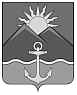 ДУМА ХАСАНСКОГО МУНИЦИПАЛЬНОГО ОКРУГАПРИМОРСКОГО КРАЯпгт Славянка НОРМАТИВНЫЙ ПРАВОВОЙ АКТОб утверждении Положения о муниципальном земельном контроле в границах Хасанского муниципального округа Приморского края Принят решением Думы Хасанского муниципального округа Приморского края от 29.06.2023 № 171Настоящий Нормативный правовой акт разработан в соответствии со статьей 72 Земельного кодекса Российской Федерации, Федеральным законом от 31.07.2020 № 248-ФЗ «О государственном контроле (надзоре) и муниципальном контроле в Российской Федерации», Федеральным законом от 06.10.2003 № 131-ФЗ «Об общих принципах организации местного самоуправления в Российской Федерации», Уставом Хасанского муниципального округа.          1. Утвердить прилагаемое Положение о муниципальном земельном контроле в границах Хасанского муниципального округа Приморского края.2. Настоящий Нормативный правовой акт вступает в силу со дня его официального опубликования. Глава Хасанскогомуниципального округа                                                                                         И.В. Степановпгт Славянка29.06..2023 год№ 58-НПАПриложение к нормативному правовому актуот 29.06.2023 № 58-НПАПоложение о муниципальном земельном контроле на территории Хасанского муниципального округа Приморского края1. Общие положения1.1. Настоящее Положение устанавливает порядок осуществления муниципального земельного контроля на территории Хасанского муниципального округа Приморского края (далее – муниципальный земельный контроль).1.2. Предметом муниципального земельного контроля является соблюдение юридическими лицами, индивидуальными предпринимателями, гражданами обязательных требований земельного законодательства в отношении объектов земельных отношений, за нарушение которых законодательством предусмотрена административная ответственность. Объектами муниципального земельного контроля являются объекты земельных отношений (земли, земельные участки, части земельных участков), расположенные на территории Хасанского муниципального округа Приморского края.1.3. Муниципальный земельный контроль осуществляется администрацией Хасанского муниципального округа (далее – администрация).1.4. Должностными лицами администрации, уполномоченными осуществлять муниципальный земельный контроль, являются муниципальные служащие отдела муниципального контроля администрации Хасанского муниципального округа (далее – должностные лица, уполномоченные осуществлять контроль). Должностные лица, уполномоченные осуществлять контроль, при осуществлении муниципального земельного контроля, имеют права, обязанности и несут ответственность в соответствии с Федеральным законом от 31.07.2020 № 248-ФЗ «О государственном контроле (надзоре) и муниципальном контроле в Российской Федерации» и иными федеральными законами.1.5. К отношениям, связанным с осуществлением муниципального земельного контроля, организацией и проведением профилактических мероприятий, контрольных мероприятий применяются положения Федерального закона от 31.07.2020 № 248-ФЗ «О государственном контроле (надзоре) и муниципальном контроле в Российской Федерации», Земельного кодекса Российской Федерации, Федерального закона от 06.10.2003 № 131-ФЗ «Об общих принципах организации местного самоуправления в Российской Федерации».1.6. Администрация осуществляет муниципальный земельный контроль за соблюдением:1) обязательных требований о недопущении самовольного занятия земель, земельного участка или части земельного участка, в том числе использования земель, земельного участка или части земельного участка лицом, не имеющим предусмотренных законодательством прав на них;2) обязательных требований об использовании земельных участков по целевому назначению в соответствии с их принадлежностью к той или иной категории земель и (или) разрешенным использованием;3) обязательных требований, связанных с обязательным использованием земель, предназначенных для жилищного или иного строительства, садоводства, огородничества, в указанных целях в течение установленного срока;4) обязательных требований, связанных с обязанностью по приведению земель в состояние, пригодное для использования по целевому назначению;5) исполнения предписаний об устранении нарушений обязательных требований, выданных должностными лицами, уполномоченными осуществлять муниципальный земельный контроль, в пределах их компетенции.Полномочия, указанные в настоящем пункте, осуществляются администрацией в отношении всех категорий земель.1.7. Администрацией в рамках осуществления муниципального земельного контроля обеспечивается учет объектов муниципального земельного контроля.1.8. Система оценки и управления рисками при осуществлении муниципального земельного контроля не применяется.2. Профилактика рисков причинения вреда (ущерба)охраняемым законом ценностям2.1. Администрация осуществляет муниципальный земельный контроль, в том числе, посредством проведения профилактических мероприятий.2.2. Профилактические мероприятия осуществляются администрацией в целях стимулирования добросовестного соблюдения обязательных требований контролируемыми лицами, устранения условий, причин и факторов, способных привести к нарушениям обязательных требований и (или) причинению вреда (ущерба) охраняемым законом ценностям, и доведения обязательных требований до контролируемых лиц, способов их соблюдения.2.3. При осуществлении муниципального земельного контроля проведение профилактических мероприятий, направленных на снижение риска причинения вреда (ущерба), является приоритетным по отношению к проведению контрольных мероприятий.2.4. Профилактические мероприятия осуществляются на основании программы профилактики рисков причинения вреда (ущерба) охраняемым законом ценностям, утвержденной в порядке, установленном Правительством Российской Федерации, также могут проводиться профилактические мероприятия, не предусмотренные программой профилактики рисков причинения вреда.В случае если при проведении профилактических мероприятий установлено, что объекты муниципального земельного контроля представляют явную непосредственную угрозу причинения вреда (ущерба) охраняемым законом ценностям или такой вред (ущерб) причинен, уполномоченное должностное лицо незамедлительно направляет информацию об этом главе округа для принятия решения о проведении контрольных мероприятий.2.5. При осуществлении администрацией муниципального земельного контроля могут проводиться следующие виды профилактических мероприятий:1) информирование;2) объявление предостережений;3) консультирование;4) профилактический визит.2.6. Информирование осуществляется администрацией по вопросам соблюдения обязательных требований посредством размещения соответствующих сведений на официальном сайте администрации в информационно-телекоммуникационной сети «Интернет» (далее - официальный сайт администрации) в специальном разделе, посвященном контрольной деятельности (доступ к специальному разделу должен осуществляться с главной (основной) страницы официального сайта администрации), в средствах массовой информации, через личные кабинеты контролируемых лиц в государственных информационных системах (при их наличии) и в иных формах.Администрация обязана размещать и поддерживать в актуальном состоянии на официальном сайте администрации в специальном разделе, посвященном контрольной деятельности, сведения, предусмотренные частью 3 статьи 46 Федерального закона от 31.07.2020 № 248-ФЗ «О государственном контроле (надзоре) и муниципальном контроле в Российской Федерации».                                                                                               Администрация также вправе информировать население Хасанского муниципального округа на собраниях и конференциях граждан об обязательных требованиях, предъявляемых к объектам контроля.2.7. Предостережение о недопустимости нарушения обязательных требований и предложение принять меры по обеспечению соблюдения обязательных требований объявляются контролируемому лицу в случае наличия у администрации сведений о готовящихся нарушениях обязательных требований или признаках нарушений обязательных требований и (или) в случае отсутствия подтверждения данных о том, что нарушение обязательных требований причинило вред (ущерб) охраняемым законом ценностям либо создало угрозу причинения вреда (ущерба) охраняемым законом ценностям. Предостережения объявляются (подписываются) главой муниципального округа не позднее 30 дней со дня получения указанных сведений. Предостережение оформляется в письменной форме или в форме электронного документа и направляется в адрес контролируемого лица.Предостережение о недопустимости нарушения обязательных требований оформляется в соответствии с формой, утвержденной приказом Министерства экономического развития Российской Федерации от 31.03.2021 № 151 «О типовых формах документов, используемых контрольным (надзорным) органом».Объявляемые предостережения о недопустимости нарушения обязательных требований регистрируются в журнале учета предостережений с присвоением регистрационного номера.В случае объявления администрацией предостережения о недопустимости нарушения обязательных требований, контролируемое лицо вправе подать возражение в отношении указанного предостережения. Возражение в отношении предостережения рассматривается администрацией в течение 30 дней со дня получения. В результате рассмотрения возражения контролируемому лицу в письменной форме или в форме электронного документа направляется ответ с информацией о согласии или несогласии с возражением. В случае несогласия с возражением в ответе указываются соответствующие обоснования.2.8. Консультирование контролируемых лиц осуществляется уполномоченными должностными лицами по телефону, посредством видеоконференцсвязи, на личном приеме либо в ходе проведения профилактических мероприятий, контрольных мероприятий и не должно превышать 15 минут.Личный прием граждан проводится уполномоченными должностными лицами. Информация о месте приема, а также об установленных для приема днях и часах размещается на официальном сайте администрации в специальном разделе, посвященном контрольной деятельности.Консультирование осуществляется в устной или письменной форме по следующим вопросам:1) организация и осуществление муниципального земельного контроля;2) порядок осуществления контрольных мероприятий, установленных настоящим Положением;3) порядок обжалования действий (бездействия) должностных лиц, уполномоченных осуществлять муниципальный земельный контроль;4) получение информации о нормативных правовых актах (их отдельных положениях), содержащих обязательные требования, оценка соблюдения которых осуществляется администрацией в рамках контрольных мероприятий.Консультирование контролируемых лиц в устной форме может осуществляться также на собраниях и конференциях граждан.2.9. Консультирование в письменной форме осуществляется уполномоченными должностными лицами в следующих случаях:1) контролируемым лицом представлен письменный запрос о представлении письменного ответа по вопросам консультирования;2) за время консультирования предоставить в устной форме ответ на поставленные вопросы невозможно;3) ответ на поставленные вопросы требует дополнительного запроса сведений.При осуществлении консультирования должностные лица, уполномоченные осуществлять контроль обязаны соблюдать конфиденциальность информации, доступ к которой ограничен в соответствии с законодательством Российской Федерации.В ходе консультирования не может предоставляться информация, содержащая оценку конкретного контрольного мероприятия, решений и (или) действий уполномоченных должностных лиц, иных участников контрольного мероприятия, а также результаты проведенных в рамках контрольного мероприятия экспертизы, испытаний.Информация, ставшая известной уполномоченному должностному лицу в ходе консультирования, не может использоваться администрацией в целях оценки контролируемого лица по вопросам соблюдения обязательных требований.Уполномоченными должностными лицами ведется журнал учета консультирований.В случае поступления в администрацию пяти и более однотипных обращений контролируемых лиц и их представителей консультирование осуществляется посредством размещения на официальном сайте администрации в специальном разделе, посвященном контрольной деятельности, письменного разъяснения, подписанного уполномоченным должностным лицом.2.10. Профилактический визит проводится в форме профилактической беседы по месту осуществления деятельности контролируемого лица либо путем использования видеоконференцсвязи.В ходе профилактического визита контролируемое лицо информируется об обязательных требованиях, предъявляемых к его деятельности либо к принадлежащим ему объектам контроля.При проведении профилактического визита контролируемым лицам не выдаются предписания об устранении нарушений обязательных требований. Разъяснения, полученные контролируемым лицом в ходе профилактического визита, носят рекомендательный характер.3. Осуществление контрольных мероприятийи контрольных действий3.1. При осуществлении муниципального земельного контроля администрацией могут проводиться следующие виды контрольных мероприятий и контрольных действий в рамках указанных мероприятий: 1) инспекционный визит (посредством осмотра, опроса, истребования документов, которые в соответствии с обязательными требованиями должны находиться в месте нахождения (осуществления деятельности) контролируемого лица (его филиалов, представительств, обособленных структурных подразделений), получения письменных объяснений, инструментального обследования); 2) рейдовый осмотр (посредством осмотра, досмотра, опроса, получения письменных объяснений, истребования документов, инструментального обследования, испытания, экспертизы);3) документарная проверка (посредством получения письменных объяснений, истребования документов, экспертизы); 4) выездная проверка (посредством осмотра, досмотра, опроса, получения письменных объяснений, истребования документов, инструментального обследования, испытания, экспертизы);5) наблюдение за соблюдением обязательных требований (посредством сбора и анализа данных об объектах муниципального земельного контроля, в том числе данных, которые поступают в ходе межведомственного информационного взаимодействия, предоставляются контролируемыми лицами в рамках исполнения обязательных требований, а также данных, содержащихся в государственных и муниципальных информационных системах, данных из сети "Интернет", иных общедоступных данных, а также данных полученных с использованием работающих в автоматическом режиме технических средств фиксации правонарушений, имеющих функции фото- и киносъемки, видеозаписи);6) выездное обследование (посредством осмотра, инструментального обследования (с применением видеозаписи), испытания, экспертизы).3.2. Наблюдение за соблюдением обязательных требований и выездное обследование проводятся администрацией без взаимодействия с контролируемыми лицами.3.3. Все контрольные мероприятия, указанные в настоящем Положении, проводятся в форме внеплановых мероприятий (в соответствии с требованиями статьи 61 Федерального закона от 31.07.2020 № 248-ФЗ «О государственном контроле (надзоре) и муниципальном контроле в Российской Федерации» плановые контрольные мероприятия не проводятся).Внеплановые контрольные мероприятия могут проводиться только после согласования с органами прокуратуры.3.4. Основанием для проведения контрольных мероприятий, проводимых с взаимодействием с контролируемыми лицами, является:1) наличие у администрации сведений о причинении вреда (ущерба) или об угрозе причинения вреда (ущерба) охраняемым законом ценностям при поступлении обращений (заявлений) граждан и организаций, информации от органов государственной власти, органов местного самоуправления, из средств массовой информации, а также получение таких сведений в результате проведения контрольных мероприятий, включая контрольные мероприятия без взаимодействия, в том числе проводимые в отношении иных контролируемых лиц, с учетом индикаторов риска нарушения обязательных требований, используемых для определения необходимости проведения внеплановых проверок при осуществлении администрацией муниципального земельного контроля, в соответствии с приложением к настоящему положению2) поручение Президента Российской Федерации, поручение Правительства Российской Федерации о проведении контрольных мероприятий в отношении конкретных контролируемых лиц;3) требование прокурора о проведении контрольного мероприятия в рамках надзора за исполнением законов, соблюдением прав и свобод человека и гражданина по поступившим в органы прокуратуры материалам и обращениям;4) истечение срока исполнения предписания об устранении выявленного нарушения обязательных требований - в случаях, если контролируемым лицом не представлены документы и сведения, представление которых предусмотрено выданным ему предписанием, или на основании представленных документов и сведений невозможно сделать вывод об исполнении предписания об устранении выявленного нарушения обязательных требований.3.5. Контрольные мероприятия, проводимые при взаимодействии с контролируемым лицом, проводятся на основании распоряжения администрации о проведении контрольного мероприятия.3.6. В случае принятия распоряжения администрации о проведении контрольного мероприятия на основании сведений о причинении вреда (ущерба) или об угрозе причинения вреда (ущерба) охраняемым законом ценностям, такое распоряжение принимается на основании мотивированного представления уполномоченного должностного лица о проведении контрольного мероприятия.3.7. Контрольные мероприятия, проводимые без взаимодействия с контролируемыми лицами, проводятся уполномоченными должностными лицами на основании задания главы округа, в том числе в случаях, установленных Федеральным законом от 31.07.2020 № 248-ФЗ «О государственном контроле (надзоре) и муниципальном контроле в Российской Федерации».3.8. Контрольные мероприятия в отношении граждан, юридических лиц и индивидуальных предпринимателей проводятся уполномоченными должностными лицами в соответствии с Федеральным законом от 31.07.2020 № 248-ФЗ «О государственном контроле (надзоре) и муниципальном контроле в Российской Федерации».3.9. Администрация при организации и осуществлении муниципального земельного контроля получает на безвозмездной основе документы и (или) сведения от иных органов либо подведомственных указанным органам организаций, в распоряжении которых находятся эти документы и (или) сведения, в рамках межведомственного информационного взаимодействия, в том числе в электронной форме. Перечень указанных документов и (или) сведений, порядок и сроки их представления установлены утвержденным Распоряжением Правительства Российской Федерации от 19.04.2016 № 724-р перечнем документов и (или) информации, запрашиваемых и получаемых в рамках межведомственного информационного взаимодействия органами государственного контроля (надзора), органами муниципального контроля при организации и проведении проверок от иных государственных органов, органов местного самоуправления либо подведомственных государственным органам или органам местного самоуправления организаций, в распоряжении которых находятся эти документы и (или) информация, а также Правилами предоставления в рамках межведомственного информационного взаимодействия документов и (или) сведений, получаемых контрольными (надзорными) органами от иных органов либо подведомственных указанным органам организаций, в распоряжении которых находятся эти документы и (или) сведения, при организации и осуществлении видов государственного контроля (надзора), видов муниципального контроля, утвержденными Постановлением Правительства Российской Федерации от 06.03.2021 № 338 «О межведомственном информационном взаимодействии в рамках осуществления государственного контроля (надзора), муниципального контроля».3.10. К случаю, при наступлении которого индивидуальный предприниматель, гражданин, являющиеся контролируемыми лицами, вправе представить в администрацию информацию о невозможности присутствия при проведении контрольного мероприятия, в связи, с чем проведение контрольного мероприятия переносится администрацией на срок, необходимый для устранения обстоятельств, послуживших поводом для данного обращения индивидуального предпринимателя, гражданина в администрацию (но не более чем на 20 дней), относится соблюдение одновременно следующих условий:1) отсутствие контролируемого лица либо его представителя не препятствует оценке уполномоченным должностным лицом соблюдения обязательных требований при проведении контрольного мероприятия при условии, что контролируемое лицо было надлежащим образом уведомлено о проведении контрольного мероприятия;2) отсутствие признаков явной непосредственной угрозы причинения или фактического причинения вреда (ущерба) охраняемым законом ценностям;3) имеются уважительные причины для отсутствия контролируемого лица (болезнь контролируемого лица, его командировка и т.п.) при проведении контрольного мероприятия.3.11. Срок проведения выездной проверки не может превышать 10 рабочих дней.В отношении одного субъекта малого предпринимательства общий срок взаимодействия в ходе проведения выездной проверки не может превышать 50 часов для малого предприятия и 15 часов для микропредприятия.3.12. Во всех случаях проведения контрольных мероприятий для фиксации уполномоченными должностными лицами и лицами, привлекаемыми к совершению контрольных действий, доказательств соблюдения (нарушения) обязательных требований могут использоваться фотосъемка, аудио- и видеозапись, геодезические и картометрические измерения, проводимые должностными лицами, уполномоченными на проведение контрольного мероприятия.В обязательном порядке фото- или видеофиксация доказательств нарушений обязательных требований осуществляется в следующих случаях:1) при проведении осмотра, досмотра в отсутствие контролируемого лица;2) при проведении выездного обследования.Для фиксации доказательств нарушений обязательных требований могут быть использованы любые имеющиеся в распоряжении технические средства фотосъемки, аудио- и видеозаписи.Фотографии, аудио- и видеозаписи, используемые для фиксации доказательств, должны позволять однозначно идентифицировать объект фиксации, отражающий нарушение обязательных требований. Фотографии, аудио- и видеозаписи, используемые для доказательств нарушений обязательных требований, прикладываются к акту контрольного (надзорного) мероприятия.Фиксация нарушений обязательных требований при помощи фотосъемки проводится не менее чем двумя снимками каждого из выявленных нарушений обязательных требований.Аудио- и видеозапись осуществляется в ходе проведения контрольного мероприятия открыто и непрерывно с уведомлением в начале и конце записи о дате, месте, времени начала и окончания осуществления записи.В ходе записи подробно фиксируются и указываются место и характер выявленного нарушения обязательных требований.Информация о проведении фотосъемки, аудио- и видеозаписи, геодезических и картометрических измерений и использованных для этих целей технических средствах отражается в акте, составляемом по результатам контрольного мероприятия, и протоколе, составляемом по результатам контрольного действия, проводимого в рамках контрольного мероприятия.Результаты проведения фотосъемки, аудио- и видеозаписи являются приложением к акту контрольного мероприятия.Использование фотосъемки и видеозаписи для фиксации доказательств нарушений обязательных требований осуществляется с учетом требований законодательства Российской Федерации о государственной и иной охраняемой законом тайне.Инструментальные обследования в ходе проведения контрольных мероприятий могут осуществляться путем проведения геодезических измерений (определений) и (или) картографических измерений, выполняемых уполномоченными должностными лицами самостоятельно либо с привлечением специалистов.3.13. К результатам контрольного мероприятия относятся оценка соблюдения контролируемым лицом обязательных требований, создание условий для предупреждения нарушений обязательных требований и (или) прекращения их нарушений, восстановление нарушенного положения, направление уполномоченным органам или должностным лицам информации для рассмотрения вопроса о привлечении к ответственности и (или) применение администрацией мер, предусмотренных частью 2 статьи 90 Федерального закона от 31.07.2020 № 248-ФЗ «О государственном контроле (надзоре) и муниципальном контроле в Российской Федерации».3.14. По окончании проведения контрольного мероприятия, предусматривающего взаимодействие с контролируемым лицом, составляется акт контрольного мероприятия. В случае если по результатам проведения такого мероприятия выявлено нарушение обязательных требований, в акте указывается, какое именно обязательное требование нарушено, каким нормативным правовым актом и его структурной единицей оно установлено. В случае устранения выявленного нарушения до окончания проведения контрольного мероприятия в акте указывается факт его устранения. Документы, иные материалы, являющиеся доказательствами нарушения обязательных требований, должны быть приобщены к акту. Заполненные при проведении контрольного мероприятия проверочные листы приобщаются к акту.Оформление акта производится на месте проведения контрольного мероприятия в день окончания проведения такого мероприятия, если иной порядок оформления акта не установлен Правительством Российской Федерации.Акты контрольного мероприятия направляются в органы прокуратуры посредством Единого реестра контрольных (надзорных) мероприятий непосредственно после его оформления.3.15. Информация о контрольных мероприятиях размещается в Едином реестре контрольных (надзорных) мероприятий.3.16. Информирование контролируемых лиц о совершаемых уполномоченными должностными лицами действиях и принимаемых решениях осуществляется посредством размещения сведений об указанных действиях и решениях в Едином реестре контрольных (надзорных) мероприятий, а также доведения их до контролируемых лиц посредством инфраструктуры, обеспечивающей информационно-технологическое взаимодействие информационных систем, используемых для предоставления государственных и муниципальных услуг и исполнения государственных и муниципальных функций в электронной форме, в том числе через федеральную государственную информационную систему «Единый портал государственных и муниципальных услуг (функций)» (далее - единый портал государственных и муниципальных услуг) и (или) через региональный портал государственных и муниципальных услуг.Гражданин, не осуществляющий предпринимательскую деятельность, являющийся контролируемым лицом, информируется о совершаемых уполномоченными должностными лицами действиях и принимаемых решениях путем направления ему документов на бумажном носителе в случае направления им в адрес администрации уведомления о необходимости получения документов на бумажном носителе либо отсутствия у администрации сведений об адресе электронной почты контролируемого лица и возможности направить ему документы в электронном виде через единый портал государственных и муниципальных услуг (в случае, если лицо не имеет учетной записи в единой системе идентификации и аутентификации либо если оно не завершило прохождение процедуры регистрации в единой системе идентификации и аутентификации). Указанный гражданин вправе направлять администрации документы на бумажном носителе.3.17. В случае несогласия с фактами и выводами, изложенными в акте, контролируемое лицо вправе направить жалобу в порядке, предусмотренном статьями 39 - 40 Федерального закона от 31.07.2020 № 248-ФЗ «О государственном контроле (надзоре) и муниципальном контроле в Российской Федерации» и разделом 4 настоящего Положения.3.18. В случае отсутствия выявленных нарушений обязательных требований при проведении контрольного мероприятия, сведения об этом вносятся в Единый реестр контрольных (надзорных) мероприятий. Уполномоченное должностное лицо вправе выдать рекомендации по соблюдению обязательных требований, провести иные мероприятия, направленные на профилактику рисков причинения вреда (ущерба) охраняемым законом ценностям.3.19. В случае выявления при проведении контрольного мероприятия нарушений обязательных требований контролируемым лицом администрация в пределах полномочий, предусмотренных законодательством Российской Федерации, обязана:1) выдать после оформления акта контрольного мероприятия контролируемому лицу предписание об устранении выявленных нарушений с указанием разумных сроков их устранения и (или) о проведении мероприятий по предотвращению причинения вреда (ущерба) охраняемым законом ценностям;2) незамедлительно принять предусмотренные законодательством Российской Федерации меры по недопущению причинения вреда (ущерба) охраняемым законом ценностям или прекращению его причинения вплоть до обращения в суд с требованием о принудительном отзыве продукции (товаров), представляющей опасность для жизни, здоровья людей и для окружающей среды, о запрете эксплуатации (использования) зданий, строений, сооружений, помещений, оборудования, транспортных средств и иных подобных объектов и по доведению до сведения граждан, организаций любым доступным способом информации о наличии угрозы причинения вреда (ущерба) охраняемым законом ценностям и способах ее предотвращения в случае, если при проведении контрольного мероприятия установлено, что деятельность гражданина, организации, владеющих и (или) пользующихся объектом контроля, эксплуатация (использование) ими зданий, строений, сооружений, помещений, оборудования, транспортных средств и иных подобных объектов, производимые и реализуемые ими товары, выполняемые работы, оказываемые услуги представляют непосредственную угрозу причинения вреда (ущерба) охраняемым законом ценностям или что такой вред (ущерб) причинен;3) при выявлении в ходе контрольного мероприятия признаков преступления или административного правонарушения направить соответствующую информацию в государственный орган в соответствии со своей компетенцией или при наличии соответствующих полномочий принять меры по привлечению виновных лиц к установленной законом ответственности;4) принять меры по осуществлению контроля за устранением выявленных нарушений обязательных требований, предупреждению нарушений обязательных требований, предотвращению возможного причинения вреда (ущерба) охраняемым законом ценностям, при неисполнении предписания в установленные сроки принять меры по обеспечению его исполнения вплоть до обращения в суд с требованием о принудительном исполнении предписания, если такая мера предусмотрена законодательством;5) рассмотреть вопрос о выдаче рекомендаций по соблюдению обязательных требований, проведении иных мероприятий, направленных на профилактику рисков причинения вреда (ущерба) охраняемым законом ценностям.3.20. Должностные лица администрации, осуществляющие муниципальный земельный контроль, при осуществлении муниципального земельного контроля взаимодействуют в установленном порядке с федеральными органами исполнительной власти и их территориальными органами, с органами исполнительной власти субъектов Российской Федерации, органами местного самоуправления, правоохранительными органамиВ случае выявления в ходе проведения контрольного мероприятия в рамках осуществления муниципального земельного контроля нарушения требований законодательства, за которое законодательством Российской Федерации предусмотрена административная и иная ответственность, в акте контрольного мероприятия указывается информация о наличии признаков выявленного нарушения. Должностные лица, уполномоченные осуществлять контроль направляют копию указанного акта в орган власти, уполномоченный на привлечение к соответствующей ответственности.4. Обжалование решений администрации, действий(бездействия) уполномоченных должностных лиц4.1. Решения администрации, действия (бездействие) уполномоченных должностных лиц могут быть обжалованы в порядке, установленном главой 9 Федерального закона от 31.07.2020 № 248-ФЗ «О государственном контроле (надзоре) и муниципальном контроле в Российской Федерации».4.2. Контролируемые лица, права и законные интересы которых, по их мнению, были непосредственно нарушены в рамках осуществления муниципального земельного контроля, имеют право на досудебное обжалование:1) решений о проведении контрольных мероприятий;2) актов контрольных мероприятий, предписаний об устранении выявленных нарушений;3) действий (бездействия) уполномоченных должностных лиц в рамках контрольных мероприятий.4.3. Жалоба подается контролируемым лицом в уполномоченный на рассмотрение жалобы орган в электронном виде с использованием единого портала государственных и муниципальных услуг и (или) регионального портала государственных и муниципальных услуг.Жалоба, содержащая сведения и документы, составляющие государственную или иную охраняемую законом тайну, подается без использования единого портала государственных и муниципальных услуг и регионального портала государственных и муниципальных услуг с учетом требований законодательства Российской Федерации о государственной и иной охраняемой законом тайне. Соответствующая жалоба подается контролируемым лицом на личном приеме главы округа с предварительным информированием главы округа о наличии в жалобе (документах) сведений, составляющих государственную или иную охраняемую законом тайну.4.4. Жалоба на решение администрации, действия (бездействие) его должностных лиц рассматривается главой муниципального округа.4.5. Жалоба на решение администрации, действия (бездействие) его должностных лиц может быть подана в течение 30 календарных дней со дня, когда контролируемое лицо узнало или должно было узнать о нарушении своих прав.Жалоба на предписание администрации может быть подана в течение 10 рабочих дней с момента получения контролируемым лицом предписания.В случае пропуска по уважительной причине срока подачи жалобы этот срок по ходатайству лица, подающего жалобу, может быть восстановлен главой муниципального округа.Лицо, подавшее жалобу, до принятия решения по жалобе может отозвать ее полностью или частично. При этом повторное направление жалобы по тем же основаниям не допускается.4.6. Жалоба на решение администрации, действия (бездействие) его должностных лиц подлежит рассмотрению в течение 20 рабочих дней со дня ее регистрации.В случае если для ее рассмотрения требуется получение сведений, имеющихся в распоряжении иных органов, срок рассмотрения жалобы может быть продлен главой муниципального округа не более чем на 20 рабочих дней.5. Ключевые показатели муниципального земельного контроля и их целевые значения5.1. Оценка результативности и эффективности осуществления муниципального земельного контроля осуществляется на основании статьи 30 Федерального закона от 31.07.2020 № 248-ФЗ «О государственном контроле (надзоре) и муниципальном контроле в Российской Федерации». 5.2 Ключевые показатели вида контроля и их целевые значения, индикативные показатели для муниципального земельного контроля утверждаются Думой Хасанского муниципального округа. Приложениек Положению о муниципальном земельном контроле на территории  Хасанского муниципального округа Приморского краяИндикаторы риска нарушения обязательных требований,  используемые для определения необходимости проведения внеплановых проверок при осуществлении администрацией Хасанского муниципального округа муниципального земельного контроля1. Несоответствие площади используемого гражданином, юридическим лицом, индивидуальным предпринимателем земельного участка площади земельного участка, сведения о которой содержатся в Едином государственном реестре недвижимости.2. Отсутствие в Едином государственном реестре недвижимости сведений о правах на используемый гражданином, юридическим лицом, индивидуальным предпринимателем земельный участок.3. Несоответствие использования гражданином, юридическим лицом, индивидуальным предпринимателем земельного участка целевому назначению в соответствии с его принадлежностью к той или иной категории земель и (или) видам разрешенного использования земельного участка.4. Отсутствие объектов капитального строительства, ведения строительных работ, связанных с возведением объектов капитального строительства на земельном участке, предназначенном для жилищного или иного строительства.5. Истечение одного года с момента возникновения в результате проведения публичных торгов на основании решения суда об изъятии земельного участка в связи с неиспользованием по целевому назначению или использованием с нарушением законодательства Российской Федерации права собственности на земельный участок из земель сельскохозяйственного назначения.          6. Неисполнение обязанности по приведению земельного участка в состояние пригодное для использования по целевому назначению.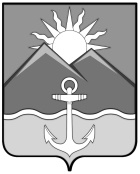 ДУМА ХАСАНСКОГО МУНИЦИПАЛЬНОГО ОКРУГАПРИМОРСКОГО КРАЯРЕШЕНИЕпгт Славянка29.06.2023                                                                                                                              № 172О Нормативном правовом акте «Об отмене Нормативного правового акта Думы Хасанского муниципального округа Приморского края от 13.03.2023 № 43-НПА «О представлении лицами, замещающими муниципальные должности в органах местного самоуправления Хасанского муниципального округа, сведений о расходах»Руководствуясь Уставом Хасанского муниципального округа, в соответствии с экспертным заключением Министерства государственно-правового управления Приморского края  от 12.05.2023 № 33-эз, Дума Хасанского муниципального округа Приморского краяРЕШИЛА:Принять Нормативный правовой акт «Об отмене Нормативного правового акта Думы Хасанского муниципального округа Приморского края от 13.03.2023 № 43-НПА «О представлении лицами, замещающими муниципальные должности в органах местного самоуправления Хасанского муниципального округа, сведений о расходах». Направить Нормативный правовой акт «Об отмене Нормативного правового акта Думы Хасанского муниципального округа Приморского края от 13.03.2023 № 43-НПА «О представлении лицами, замещающими муниципальные должности в органах местного самоуправления Хасанского муниципального округа, сведений о расходах» главе Хасанского муниципального округа для подписания и официального опубликования. Настоящее решение вступает в силу со дня его принятия.Председатель Думы                                                                                                  Н.В. Карпова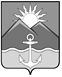 ДУМА ХАСАНСКОГО МУНИЦИПАЛЬНОГО ОКРУГАПРИМОРСКОГО КРАЯпгт СлавянкаНОРМАТИВНЫЙ ПРАВОВОЙ АКТ«Об отмене Нормативного правового акта Думы Хасанского муниципального округа Приморского края от 13.03.2023 № 43-НПА «О представлении лицами, замещающими муниципальные должности в органах местного самоуправления Хасанского муниципального округа, сведений о расходах»Принят решением Думы Хасанского муниципального округа Приморского края от 29.06.2023 № 1721. Отменить Нормативный правовой акт Думы Хасанского муниципального округа Приморского края от 13.03.2023 № 43-НПА «О представлении лицами, замещающими муниципальные должности в органах местного самоуправления Хасанского муниципального округа, сведений о расходах».2. Настоящий Нормативный правовой акт вступает в силу со дня его официального опубликования.Глава Хасанскогомуниципального округа                                                                                        И.В. Степановпгт Славянка29.06.2023 года№ 59-НПАБюллетень муниципальных правовых актов
Хасанского муниципального округаВЫПУСК № 227 июля 2023 г.Официальное издание, учрежденное администрацией 
Хасанского муниципального округа исключительно 
для издания официальных сообщений и материалов, 
нормативных и иных актов Хасанского муниципального округаГлавный редактор Старцева И.В.Редакционная коллегия:Старцева И.В., Куличенко О.В., Захаренко М.А.Издатель: Администрация Хасанского муниципального округа________________________________Адрес редакции:692701 п. Славянка Приморского края, ул. Молодежная, 1.Выпуск  от 7 июля 2023 г. № 22Тираж 2 экземпляра.Свободная цена. Правом распространения обладает МБУ «Централизованная библиотечная система» Хасанского муниципального округа.Электронная версия издания размещена на официальном сайте 
Хасанского муниципального округа (https://xasanskij-r25.gosweb.gosuslugi.ru/).Код главыКод группы, подгруппы, статьи и вида источникаНаименование главного администратора источников финансирования дефицита бюджета Хасанского муниципального округа, наименование источника финансирования дефицита бюджета Хасанского муниципального округа234025Финансовое управление администрации Хасанского муниципального округа Приморского края02501 02 00 00 14 0000 710Привлечение муниципальными округами кредитов от кредитных организаций в валюте Российской Федерации02501 02 00 00 14 0000 810Погашение муниципальными округами кредитов от кредитных организаций в валюте Российской Федерации02501 03 01 00 14 0000 710Привлечение кредитов из других бюджетов бюджетной системы Российской Федерации бюджетами муниципальных округов в валюте Российской Федерации02501 03 01 00 14 0000 810Погашение бюджетами муниципальных округов кредитов из других бюджетов бюджетной системы Российской Федерации в валюте Российской Федерации02501 05 02 01 14 0000 510Увеличение прочих остатков денежных средств бюджетов муниципальных округов02501 05 02 01 14 0000 610Уменьшение прочих остатков денежных средств бюджетов муниципальных округов02501 06 10 02 14 0000 550Увеличение финансовых активов в собственности муниципальных округов за счет средств на казначейских счетах для осуществления и отражения операций с денежными средствами, поступающими во временное распоряжение получателей средств местного бюджета, казначейских счетах для осуществления и отражения операций с денежными средствами бюджетных и автономных учреждений, казначейских счетах для осуществления и отражения операций с денежными средствами юридических лиц, не являющихся участниками бюджетного процесса, бюджетными и автономными учреждениями№ п/пВид разрешенного использованияСтавка11Бытовое обслуживание (размещение временных объектов, предназначенных для оказания населению или организациям бытовых услуг (мастерские мелкого ремонта, ателье, парикмахерские, похоронные бюро)5,022Объекты НТО (размещение временных объектов: павильоны для продажи товаров, торговая площадь которых составляет свыше 50 кв.м.)   8,033НТО (размещение временных объектов: павильоны, киоски, палатки, лотки, автолавки, для продажи товаров, торговая площадь которых составляет до 50 кв.м.)7,044Общественное питание (размещение временных объектов, объектов сезонного назначения в целях устройства мест общественного питания (кафе, столовые, закусочные, бары)10,055Развлекательные мероприятия (размещение временных объектов, предназначенных для организации развлекательных мероприятий, для размещения дискотек и танцевальных площадок, аттракционов и т.п., игровых автоматов (кроме игрового оборудования, используемого для проведения азартных игр), игровых площадок, прокат спортинвентаря, прокат предметов для организации отдыха на воде)8,0№ п/пАссортиментКоэффициент ассортимента ( К ассорт)11Продовольственные товары: хлеб, хлебобулочные изделия, молочная продукция, мороженое, квас, вода, мясо, мясная гастрономия, рыба, рыбная продукция2,522Непродовольственные товары4,023Товары смешанного ассортимента3,544Продукция крестьянских фермерских хозяйств, организаций потребительской кооперации, а так же для сельхоз.  и товаропроизводителей  (не менее 80 процентов ассортиментного перечня)1,555Другие продовольственные товары  (не указанные в строке 1 и 4)3,066Периодическая печать  (не менее 80 процентов ассортиментного перечня)1,877Цветы, Табак6,08Предоставление услуг:98- общественного питания (без пива)3,019- общественного питания (с реализацией пива)5,0110 - аттракционов надувных (батуты на твердой поверхности)1,5111- аттракционов надувных водных немеханизированных 2,0112- прокат спортинвентаря, детских машинок1,5113- прокат предметов для организации отдыха на воде1,8114- ремонт обуви1,2115- банкомат1,5116- прочие услуги2,0№ п/пМесторасположение торгового объекта на территории Хасанского муниципального округаКоэффициент месторасположения              (К мест)11пгт. Славянка3,022пгт. Зарубино3,033пгт. Краскино2,044пгт. Посьет1,555 пгт. Приморский1,366пгт.  Хасан1,277с. Барабаш2,098Остальные населенные пункты муниципального округа1,019Территория зоны отдыха (б. Баклан, б. Бойсмана, б. Алеут, б. Лукина, Коса Назимова, с. Андреевка, с. Рисовая Падь, с. Витязь, с. Безверхово, с. Перевозное)5,0N п/пВиды разрешенного использования земельных участковПроцент от кадастровой стоимости, 1231Выращивание зерновых и иных сельскохозяйственных культур (Осуществление хозяйственной деятельности на сельскохозяйственных угодьях, связанной с производством зерновых, бобовых, кормовых, технических, масличных, эфиромасличных и иных сельскохозяйственных культур)5,02Овощеводство (Осуществление хозяйственной деятельности на сельскохозяйственных угодьях, связанной с производством картофеля, листовых, плодовых, луковичных и бахчевых сельскохозяйственных культур, в том числе с использованием теплиц)5,03Выращивание тонизирующих, лекарственных, цветочных культур (Осуществление хозяйственной деятельности, в том числе на сельскохозяйственных угодьях, связанной с производством чая, лекарственных и цветочных культур)5,04Садоводство (Осуществление хозяйственной деятельности, в том числе на сельскохозяйственных угодьях, связанной с выращиванием многолетних плодовых и ягодных культур, винограда и иных многолетних культур)5,05Выращивание льна и конопли (Осуществление хозяйственной деятельности, в том числе на сельскохозяйственных угодьях, связанной с выращиванием льна, конопли)5,06Скотоводство (осуществление хозяйственной деятельности, в том числе на сельскохозяйственных угодьях, связанной с разведением сельскохозяйственных животных (крупного рогатого скота, овец, коз, лошадей, верблюдов, оленей);сенокошение, выпас сельскохозяйственных животных, производство кормов, размещение зданий, сооружений, используемых для содержания и разведения сельскохозяйственных животных; разведение племенных животных, производство и использование племенной продукции (материала)5,07Звероводство (осуществление хозяйственной деятельности, связанной с разведением в неволе ценных пушных зверей;размещение зданий, сооружений, используемых для содержания и разведения животных, производства, хранения и первичной переработки продукции; разведение племенных животных, производство и использование племенной продукции (материала)3,08Птицеводство (осуществление хозяйственной деятельности, связанной с разведением домашних пород птиц, в том числе водоплавающих; размещение зданий, сооружений, используемых для содержания и разведения животных, производства, хранения и первичной переработки продукции птицеводства; разведение племенных животных, производство и использование племенной продукции (материала)3,09Свиноводство (осуществление хозяйственной деятельности, связанной с разведением свиней; размещение зданий, сооружений, используемых для содержания и разведения животных, производства, хранения и первичной переработки продукции; разведение племенных животных, производство и использование племенной продукции (материала)5,010Пчеловодство (осуществление хозяйственной деятельности, в том числе на сельскохозяйственных угодьях, по разведению, содержанию и использованию пчел и иных полезных насекомых; размещение ульев, иных объектов и оборудования, необходимого для пчеловодства и разведения иных полезных насекомых; размещение сооружений, используемых для хранения и первичной переработки продукции пчеловодства)5,011Рыбоводство (Осуществление хозяйственной деятельности, связанной с разведением и (или) содержанием, выращиванием объектов рыбоводства (аквакультуры); размещение зданий, сооружений, оборудования, необходимых для осуществления рыбоводства (аквакультуры)10,012Научное обеспечение сельского хозяйства (осуществление научной и селекционной работы, ведения сельского хозяйства для получения ценных с научной точки зрения образцов растительного и животного мира; размещение коллекций генетических ресурсов растений)2,013Хранение и переработка сельскохозяйственной продукции (Размещение зданий, сооружений, используемых для производства, хранения, первичной и глубокой переработки сельскохозяйственной продукции)3,014Ведение личного подсобного хозяйства на полевых участках (Производство сельскохозяйственной продукции без права возведения объектов капитального строительства)5,015Питомники (Выращивание и реализация подроста деревьев и кустарников, используемых в сельском хозяйстве, а также иных сельскохозяйственных культур для получения рассады и семян; размещение сооружений, необходимых для указанных видов сельскохозяйственного производства)5,016Обеспечение сельскохозяйственного производства (Размещение машинно-транспортных и ремонтных станций, ангаров и гаражей для сельскохозяйственной техники, амбаров, водонапорных башен, трансформаторных станций и иного технического оборудования, используемого для ведения сельского хозяйства)5,017Сенокошение (Кошение трав, сбор и заготовка сена)3,018Выпас сельскохозяйственных животных3,019Для индивидуального жилищного строительства (Размещение жилого дома (отдельно стоящего здания количеством надземных этажей не более чем три, высотой не более двадцати метров, которое состоит из комнат и помещений вспомогательного использования, предназначенных для удовлетворения гражданами бытовых и иных нужд, связанных с их проживанием в таком здании, не предназначенного для раздела на самостоятельные объекты недвижимости);выращивание сельскохозяйственных культур; размещение гаражей для собственных нужд и хозяйственных построек)8,020Малоэтажная многоквартирная жилая застройка (Размещение малоэтажных многоквартирных домов (многоквартирные дома высотой до 4 этажей, включая мансардный);обустройство спортивных и детских площадок, площадок для отдыха;размещение объектов обслуживания жилой застройки во встроенных, пристроенных и встроенно-пристроенных помещениях малоэтажного многоквартирного дома, если общая площадь таких помещений в малоэтажном многоквартирном доме не составляет более 15% общей площади помещений)5,021Для ведения личного подсобного хозяйства (Приусадебный земельный участок. Размещение жилого дома, отдельно стоящего здания количеством надземных этажей не более чем три, высотой не более двадцати метров, которое состоит из комнат и помещений вспомогательного использования, предназначенных для удовлетворения гражданами бытовых и иных нужд, связанных с их проживанием в таком здании, не предназначенного для раздела на самостоятельные объекты недвижимости; производство сельскохозяйственной продукции;размещение гаража и иных вспомогательных сооружений; содержание сельскохозяйственных животных) 8,022Блокированная жилая застройка (Размещение жилого дома, блокированного с другим жилым домом (другими жилыми домами) в одном ряду общей боковой стеной (общими боковыми стенами) без проемов и имеющего отдельный выход на земельный участок; разведение декоративных и плодовых деревьев, овощных и ягодных культур; размещение гаражей для собственных нужд и иных вспомогательных сооружений; обустройство спортивных и детских площадок, площадок для отдыха)8,023Передвижное жилье (Размещение сооружений, пригодных к использованию в качестве жилья (палаточные городки, кемпинги, жилые вагончики, жилые прицепы), в том числе с возможностью подключения названных объектов к инженерным сетям, находящимся на земельном участке или на земельных участках, имеющих инженерные сооружения, предназначенных для общего пользования)20,024Среднеэтажная жилая застройка (Размещение многоквартирных домов этажностью не выше восьми этажей; благоустройство и озеленение; размещение подземных гаражей и автостоянок; обустройство спортивных и детских площадок, площадок для отдыха; размещение объектов обслуживания жилой застройки во встроенных, пристроенных и встроенно-пристроенных помещениях многоквартирного дома, если общая площадь таких помещений в многоквартирном доме не составляет более 20% общей площади помещений дома)5,025Многоэтажная жилая застройка (высотная застройка, размещение жилых домов, предназначенных для разделения на квартиры, каждая из которых пригодна для постоянного проживания (жилые дома высотой девять и выше этажей, включая подземные, разделенных на двадцать и более квартир); благоустройство и озеленение придомовых территорий; обустройство спортивных и детских площадок, хозяйственных площадок; размещение подземных гаражей и наземных автостоянок, размещение объектов обслуживания жилой застройки во встроенных, пристроенных и встроенно-пристроенных помещениях многоквартирного дома в отдельных помещениях дома, если площадь таких помещений в многоквартирном доме не составляет более 15% от общей площади дома)5,026Обслуживание жилой застройки (Размещение объектов капитального строительства, если их размещение необходимо для обслуживания жилой застройки, а также связано с проживанием граждан, не причиняет вреда окружающей среде и санитарному благополучию, не нарушает права жителей, не требует установления санитарной зоны)5,027Хранение автотранспорта (Размещение отдельно стоящих и пристроенных гаражей, в том числе подземных, предназначенных для хранения автотранспорта, в том числе с разделением на машино-места, за исключением гаражей)5,028Размещение гаражей для собственных нужд (Размещение для собственных нужд отдельно стоящих гаражей и (или) гаражей, блокированных общими стенами с другими гаражами в одном ряду, имеющих общие с ними крышу, фундамент и коммуникации)3,029Предоставление коммунальных услуг (Размещение зданий и сооружений, обеспечивающих поставку воды, тепла, электричества, газа, отвод канализационных стоков, очистку и уборку объектов недвижимости (котельных, водозаборов, очистных сооружений, насосных станций, водопроводов, линий электропередач, трансформаторных подстанций, газопроводов, линий связи, телефонных станций, канализаций, стоянок, гаражей и мастерских для обслуживания уборочной и аварийной техники, сооружений, необходимых для сбора и плавки снега)5,030Административные здания организаций, обеспечивающих предоставление коммунальных услуг (Размещение зданий, предназначенных для приема физических и юридических лиц в связи с предоставлением им коммунальных услуг)5,031Размещение зданий, предназначенных для размещения домов престарелых, домов ребенка, детских домов, пунктов ночлега для бездомных граждан;размещение объектов капитального строительства для временного размещения вынужденных переселенцев, лиц, признанных беженцами2,032Оказание социальной помощи населению (Размещение зданий, предназначенных для служб психологической и бесплатной юридической помощи, социальных, пенсионных и иных служб (службы занятости населения, пункты питания малоимущих граждан), в которых осуществляется прием граждан по вопросам оказания социальной помощи и назначения социальных или пенсионных выплат, а также для размещения общественных некоммерческих организаций:некоммерческих фондов, благотворительных организаций, клубов по интересам)2,033Оказание услуг связи (Размещение зданий, предназначенных для размещения пунктов оказания услуг почтовой, телеграфной, междугородней и международной телефонной связи)2,034Общежития  (Размещение зданий, предназначенных для размещения общежитий, предназначенных для проживания граждан на время их работы, службы или обучения, за исключением зданий)3,035Бытовое обслуживание (Размещение объектов капитального строительства, предназначенных для оказания населению или организациям бытовых услуг (мастерские мелкого ремонта, ателье, бани, парикмахерские, прачечные, химчистки, похоронные бюро)5,036Амбулаторно-поликлиническое обслуживание (Размещение объектов капитального строительства, предназначенных для оказания гражданам амбулаторно-поликлинической медицинской помощи (поликлиники, фельдшерские пункты, пункты здравоохранения, центры матери и ребенка, диагностические центры, молочные кухни, станции донорства крови, клинические лаборатории)3,037Стационарное медицинское обслуживание (Размещение объектов капитального строительства, предназначенных для оказания гражданам медицинской помощи в стационарах (больницы, родильные дома, диспансеры, научно-медицинские учреждения и прочие объекты, обеспечивающие оказание услуги по лечению в стационаре); размещение станций скорой помощи;размещение площадок санитарной авиации) 3,038Медицинские организации особого назначения (Размещение объектов капитального строительства для размещения медицинских организаций, осуществляющих проведение судебно-медицинской и патолого-анатомической экспертизы (морги)3,039Дошкольное, начальное и среднее общее образование (Размещение объектов капитального строительства, предназначенных для просвещения, дошкольного, начального и среднего общего образования (детские ясли, детские сады, школы, лицеи, гимназии, художественные, музыкальные школы, образовательные кружки и иные организации, осуществляющие деятельность по воспитанию, образованию и просвещению), в том числе зданий, спортивных сооружений, предназначенных для занятия обучающихся физической культурой и спортом)2,040Среднее и высшее профессиональное образование (Размещение объектов капитального строительства, предназначенных для профессионального образования и просвещения (профессиональные технические училища, колледжи, художественные, музыкальные училища, общества знаний, институты, университеты, организации по переподготовке и повышению квалификации специалистов и иные организации, осуществляющие деятельность по образованию и просвещению), в том числе зданий, спортивных сооружений, предназначенных для занятия обучающихся физической культурой и спортом)3,041Объекты культурно-досуговой деятельности (Размещение зданий, предназначенных для размещения музеев, выставочных залов, художественных галерей, домов культуры, библиотек, кинотеатров и кинозалов, театров, филармоний, концертных залов, планетариев)3,042Парки культуры и отдыха (Размещение парков культуры и отдыха)10,043Цирки и зверинцы (Размещение зданий и сооружений для размещения цирков, зверинцев, зоопарков, зоосадов, океанариумов и осуществления сопутствующих видов деятельности по содержанию диких животных в неволе)5,044Осуществление религиозных обрядов (Размещение зданий и сооружений, предназначенных для совершения религиозных обрядов и церемоний (в том числе церкви, соборы, храмы, часовни, мечети, молельные дома, синагоги)5,045Религиозное управление и образование (Размещение зданий, предназначенных для постоянного местонахождения духовных лиц, паломников и послушников в связи с осуществлением ими религиозной службы, а также для осуществления благотворительной и религиозной образовательной деятельности (монастыри, скиты, дома священнослужителей, воскресные и религиозные школы, семинарии, духовные училища)5,046Государственное управление (Размещение зданий, предназначенных для размещения государственных органов, государственного пенсионного фонда, органов местного самоуправления, судов, а также организаций, непосредственно обеспечивающих их деятельность или оказывающих государственные и (или) муниципальные услуги2,047Представительская деятельность (Размещение зданий, предназначенных для дипломатических представительств иностранных государств и субъектов Российской Федерации, консульских учреждений в Российской Федерации)3,048Обеспечение деятельности в области гидрометеорологии и смежных с ней областях (Размещение объектов капитального строительства, предназначенных для наблюдений за физическими и химическими процессами, происходящими в окружающей среде, определения ее гидрометеорологических, агрометеорологических и гелиогеофизических характеристик, уровня загрязнения атмосферного воздуха, почв, водных объектов, в том числе по гидробиологическим показателям, и околоземного - космического пространства, зданий и сооружений, используемых в области гидрометеорологии и смежных с ней областях (доплеровские метеорологические радиолокаторы, гидрологические посты и другие)2,049Проведение научных исследований (Размещение зданий и сооружений, предназначенных для проведения научных изысканий, исследований и разработок (научно-исследовательские и проектные институты, научные центры, инновационные центры, государственные академии наук, опытно-конструкторские центры, в том числе отраслевые)3,050Проведение научных испытаний (Размещение зданий и сооружений для проведения изысканий, испытаний опытных промышленных образцов, для размещения организаций, осуществляющих научные изыскания, исследования и разработки, научные и селекционные работы, ведение сельского и лесного хозяйства для получения ценных с научной точки зрения образцов растительного и животного мира)3,051Амбулаторное ветеринарное обслуживание (Размещение объектов капитального строительства, предназначенных для оказания ветеринарных услуг без содержания животных)3,052Приюты для животных (размещение объектов капитального строительства, предназначенных для оказания ветеринарных услуг в стационаре; размещение объектов капитального строительства, предназначенных для содержания, разведения животных, не являющихся сельскохозяйственными, под надзором человека, оказания услуг по содержанию и лечению бездомных животных; размещение объектов капитального строительства, предназначенных для организации гостиниц для животных)2,053Деловое управление (Размещение объектов капитального строительства с целью: размещения объектов управленческой деятельности, не связанной с государственным или муниципальным управлением и оказанием услуг, а также с целью обеспечения совершения сделок, не требующих передачи товара в момент их совершения между организациями, в том числе биржевая деятельность (за исключением банковской и страховой деятельности) 5,054 Объекты торговли (торговые центры, торгово-развлекательные центры (комплексы)  (Размещение объектов капитального строительства, общей площадью свыше 5000 кв. м с целью размещения одной или нескольких организаций, осуществляющих продажу товаров, и (или) оказание услуг, размещение гаражей и (или) стоянок для автомобилей сотрудников и посетителей торгового центра)8,055Рынки (Размещение объектов капитального строительства, сооружений, предназначенных для организации постоянной или временной торговли (ярмарка, рынок, базар), с учетом того, что каждое из торговых мест не располагает торговой площадью более 200 кв. м;размещение гаражей и (или) стоянок для автомобилей сотрудников и посетителей рынка) 10,056Магазины (размещение объектов капитального строительства, предназначенных для продажи товаров, торговая площадь которых составляет до 5000 кв. м)7,057Банковская и страховая деятельность (размещение объектов капитального строительства, предназначенных для размещения организаций, оказывающих банковские и страховые услуги)5,058Общественное питание (размещение объектов капитального строительства в целях устройства мест общественного питания (рестораны, кафе, столовые, закусочные, бары)10,059Гостиничное обслуживание (размещение гостиниц)10,060Развлекательные мероприятия. Размещение зданий и сооружений, предназначенных для организации развлекательных мероприятий, путешествий, для размещения дискотек и танцевальных площадок, ночных клубов, аквапарков, боулинга, аттракционов и т.п., игровых автоматов (кроме игрового оборудования, используемого для проведения азартных игр), игровых площадок10,061Проведение азартных игр. Размещение зданий и сооружений, предназначенных для размещения букмекерских контор, тотализаторов, их пунктов приема ставок вне игорных зон8,062Проведение азартных игр в игорных зонах. Размещение зданий и сооружений в игорных зонах, где допускается размещение игорных заведений, залов игровых автоматов, используемых для проведения азартных игр и игровых столов, а также размещение гостиниц и заведений общественного питания для посетителей игорных зон.15,063Служебные гаражи (Размещение постоянных или временных гаражей, стоянок для хранения служебного автотранспорта, а также для стоянки и хранения транспортных средств общего пользования, в том числе в депо)3,064Заправка транспортных средств (Размещение автозаправочных станций; размещение магазинов сопутствующей торговли, зданий для организации общественного питания в качестве объектов дорожного сервиса)10,065Обеспечение дорожного отдыха (Размещение зданий для предоставления гостиничных услуг в качестве дорожного сервиса (мотелей), а также размещение магазинов сопутствующей торговли, зданий для организации общественного питания в качестве объектов дорожного сервиса)10,066Автомобильные мойки (Размещение автомобильных моек, а также размещение магазинов сопутствующей торговли)10,067Ремонт автомобилей (Размещение мастерских, предназначенных для ремонта и обслуживания автомобилей, и прочих объектов дорожного сервиса, а также размещение магазинов сопутствующей торговли)10,068Стоянка транспортных средств (Размещение стоянок (парковок) легковых автомобилей и других мототранспортных средств, в том числе мотоциклов, мотороллеров, мотоколясок, мопедов, скутеров, за исключением встроенных, пристроенных и встроенно-пристроенных стоянок)10,069Выставочно-ярмарочная деятельность (размещение объектов капитального строительства, сооружений, предназначенных для осуществления выставочно-ярмарочной и конгрессной деятельности, включая деятельность, необходимую для обслуживания указанных мероприятий (застройка экспозиционной площади, организация питания участников мероприятий)5,070Обеспечение спортивно-зрелищных мероприятий (Размещение спортивно-зрелищных зданий и сооружений, имеющих специальные места для зрителей от 500 мест (стадионов, дворцов спорта, ледовых дворцов, ипподромов)10,071Обеспечение занятий спортом в помещениях (Размещение спортивных клубов, спортивных залов, бассейнов, физкультурно-оздоровительных комплексов в зданиях и сооружениях)10,072Площадки для занятий спортом (Размещение площадок для занятия спортом и физкультурой на открытом воздухе (физкультурные площадки, беговые дорожки, поля для спортивной игры)10,073Оборудованные площадки для занятий спортом (Размещение сооружений для занятия спортом и физкультурой на открытом воздухе (теннисные корты, автодромы, мотодромы, трамплины, спортивные стрельбища)10,074Водный спорт (Размещение спортивных сооружений для занятия водными видами спорта (причалы и сооружения, необходимые для организации водных видов спорта и хранения соответствующего инвентаря)25,075Авиационный спорт (Размещение спортивных сооружений для занятия авиационными видами спорта (ангары, взлетно-посадочные площадки и иные сооружения, необходимые для организации авиационных видов спорта и хранения соответствующего инвентаря)15,076Спортивные базы (Размещение спортивных баз и лагерей, в которых осуществляется спортивная подготовка длительно проживающих в них лиц)20,077Природно-познавательный туризм (Размещение баз и палаточных лагерей для проведения походов и экскурсий по ознакомлению с природой, пеших и конных прогулок, устройство троп и дорожек, размещение щитов с познавательными сведениями об окружающей природной среде; осуществление необходимых природоохранных и природовосстановительных мероприятий)20,078Туристическое обслуживание (Размещение пансионатов, гостиниц, кемпингов, домов отдыха, не оказывающих услуги по лечению; размещение детских лагерей)20,079Охота и рыбалка (обустройство мест охоты и рыбалки, в том числе размещение дома охотника или рыболова, сооружений, необходимых для восстановления и поддержания поголовья зверей или количества рыбы)20,080Причалы для маломерных судов (размещение сооружений, предназначенных для причаливания, хранения и обслуживания яхт, катеров, лодок и других маломерных судов)20,081Поля для гольфа или конных прогулок (обустройство мест для игры в гольф или осуществления конных прогулок, в том числе осуществление необходимых земляных работ и вспомогательных сооружений; размещение конноспортивных манежей, не предусматривающих устройство трибун)10,082Производственная деятельность (размещение объектов капитального строительства в целях добычи недр, их переработки, изготовления вещей промышленным способом)10,083Недропользование (осуществление геологических изысканий;добыча недр открытым (карьеры, отвалы) и закрытым (шахты, скважины) способами; размещение объектов капитального строительства, в том числе подземных, в целях добычи недр;размещение объектов капитального строительства, необходимых для подготовки сырья к транспортировке и (или) промышленной переработке; размещение объектов капитального строительства, предназначенных для проживания в них сотрудников, осуществляющих обслуживание зданий и сооружений, необходимых для целей недропользования, если добыча недр происходит на межселенной территории)15,084Тяжелая промышленность (размещение объектов капитального строительства горно-обогатительной и горноперерабатывающей, металлургической, машиностроительной промышленности, а также изготовления и ремонта продукции судостроения, авиастроения, вагоностроения, машиностроения, станкостроения, а также другие подобные промышленные предприятия, для эксплуатации которых предусматривается установление охранных или санитарно-защитных зон, за исключением случаев, когда объект промышленности отнесен к иному виду разрешенного использования)7,085Автомобилестроительная промышленность (размещение объектов капитального строительства, предназначенных для производства транспортных средств и оборудования, производства автомобилей, производства автомобильных кузовов, производства прицепов, полуприцепов и контейнеров, предназначенных для перевозки одним или несколькими видами транспорта, производства частей и принадлежностей автомобилей и их двигателей)5,086Легкая промышленность (Размещение объектов капитального строительства, предназначенных для производства продукции легкой промышленности (производство текстильных изделий, производство одежды, производство кожи и изделий из кожи и иной продукции легкой промышленности)5,087Фармацевтическая промышленность (размещение объектов капитального строительства, предназначенных для фармацевтического производства, в том числе объектов, в отношении которых предусматривается установление охранных или санитарно-защитных зон)5,088Фарфоро-фаянсовая промышленность (Размещение объектов капитального строительства, предназначенных для производства продукции фарфоро-фаянсовой промышленности)5,089Электронная промышленность (Размещение объектов капитального строительства, предназначенных для производства продукции электронной промышленности)5,090Ювелирная промышленность (Размещение объектов капитального строительства, предназначенных для производства) продукции ювелирной промышленности5,091Пищевая промышленность (Размещение объектов пищевой промышленности, по переработке сельскохозяйственной продукции способом, приводящим к их переработке в иную продукцию (консервирование, копчение, хлебопечение), в том числе для производства напитков, алкогольных напитков и табачных изделий)5,092Нефтехимическая промышленность (размещение объектов капитального строительства, предназначенных для переработки углеводородного сырья, изготовления удобрений, полимеров, химической продукции бытового назначения и подобной продукции, а также другие подобные промышленные предприятия)10,093Строительная промышленность (размещение объектов капитального строительства, предназначенных для производства: строительных материалов (кирпичей, пиломатериалов, цемента, крепежных материалов), бытового и строительного газового и сантехнического оборудования, лифтов и подъемников, столярной продукции, сборных домов или их частей и тому подобной продукции)7,094Энергетика (Размещение объектов гидроэнергетики, тепловых станций и других электростанций, размещение обслуживающих и вспомогательных для электростанций сооружений (золоотвалов, гидротехнических сооружений); размещение объектов электросетевого хозяйства 5,095Атомная энергетика (размещение объектов использования атомной энергии, в том числе атомных станций, ядерных установок (за исключением создаваемых в научных целях), пунктов хранения ядерных материалов и радиоактивных веществ размещение обслуживающих и вспомогательных для электростанций сооружений; размещение объектов электросетевого хозяйства, обслуживающих атомные электростанции)3,096Связь (Размещение объектов связи, радиовещания, телевидения, включая воздушные радиорелейные, надземные и подземные кабельные линии связи, линии радиофикации, антенные поля, усилительные пункты на кабельных линиях связи, инфраструктуру спутниковой связи и телерадиовещания)15,097Складские площадки (Временное хранение, распределение и перевалка грузов (за исключением хранения стратегических запасов) на открытом воздухе)15,098Склады (Размещение сооружений, имеющих назначение по временному хранению, распределению и перевалке грузов (за исключением хранения стратегических запасов), не являющихся частями производственных комплексов, на которых был создан груз: промышленные базы, склады, погрузочные терминалы и доки, нефтехранилища и нефтеналивные станции, газовые хранилища и обслуживающие их газоконденсатные и газоперекачивающие станции, элеваторы и продовольственные склады, за исключением железнодорожных перевалочных складов)15,099Обеспечение космической деятельности (размещение космодромов, стартовых комплексов и пусковых установок, командно-измерительных комплексов, центров и пунктов управления полетами космических объектов, пунктов приема, хранения и переработки информации, баз хранения космической техники, полигонов приземления космических объектов, объектов экспериментальной базы для отработки космической техники, центров и оборудования для подготовки космонавтов, других сооружений, используемых при осуществлении космической деятельности)5,0100Целлюлозно-бумажная промышленность (размещение объектов капитального строительства, предназначенных для целлюлозно-бумажного производства, производства целлюлозы, древесной массы, бумаги, картона и изделий из них, издательской и полиграфической деятельности, тиражирования записанных носителей информации)3,0101Железнодорожные пути (Размещение железнодорожных путей)10,0102Обслуживание железнодорожных перевозок (Размещение зданий и сооружений, в том числе железнодорожных вокзалов и станций, а также устройств и объектов, необходимых для эксплуатации, содержания, строительства, реконструкции, ремонта наземных и подземных зданий, сооружений, устройств и других объектов железнодорожного транспорта;размещение погрузочно-разгрузочных площадок, прирельсовых складов (за исключением складов горюче-смазочных материалов и автозаправочных станций любых типов, а также складов, предназначенных для хранения опасных веществ и материалов, не предназначенных непосредственно для обеспечения железнодорожных перевозок) и иных объектов при условии соблюдения требований безопасности движения, установленных федеральными законами)10,0103Размещение автомобильных дорог (Размещение автомобильных дорог за пределами населенных пунктов и технически связанных с ними сооружений, придорожных стоянок (парковок) транспортных средств в границах городских улиц и дорог, а также некапитальных сооружений, предназначенных для охраны транспортных средств; размещение объектов, предназначенных для размещения постов органов внутренних дел, ответственных за безопасность дорожного движения)5,0104Обслуживание перевозок пассажиров  (Размещение зданий и сооружений, предназначенных для обслуживания пассажиров, за исключением объектов капитального строительства)5,0105Стоянки транспорта общего пользования (Размещение стоянок транспортных средств, осуществляющих перевозки людей по установленному маршруту)2,0106Водный транспорт (Размещение искусственно созданных для судоходства внутренних водных путей, размещение объектов капитального строительства внутренних водных путей, размещение объектов капитального строительства морских портов, размещение объектов капитального строительства, в том числе морских и речных портов, причалов, пристаней, гидротехнических сооружений, навигационного оборудования и других объектов, необходимых для обеспечения судоходства и водных перевозок, заправки водного транспорта)10,0107Воздушный транспорт (размещение аэродромов, вертолетных площадок (вертодромов), обустройство мест для приводнения и причаливания гидросамолетов, размещение радиотехнического обеспечения полетов и прочих объектов, необходимых для взлета и приземления (приводнения) воздушных судов, размещение аэропортов (аэровокзалов) и иных объектов, необходимых для посадки и высадки пассажиров и их сопутствующего обслуживания и обеспечения их безопасности, а также размещение объектов, необходимых для погрузки, разгрузки и хранения грузов, перемещаемых воздушным путем; размещение объектов, предназначенных для технического обслуживания и ремонта воздушных судов)8,0108Трубопроводный транспорт (размещение нефтепроводов, водопроводов, газопроводов и иных трубопроводов, а также иных зданий и сооружений, необходимых для эксплуатации названных трубопроводов)2,0109Охрана Государственной границы Российской Федерации (размещение инженерных сооружений и заграждений, пограничных знаков, коммуникаций и других объектов, необходимых для обеспечения защиты и охраны Государственной границы Российской Федерации, устройство пограничных просек и контрольных полос, размещение зданий для размещения пограничных воинских частей и органов управления ими, а также для размещения пунктов пропуска через Государственную границу Российской Федерации)2,0110Обеспечение внутреннего правопорядка (размещение объектов капитального строительства, необходимых для подготовки и поддержания в готовности органов внутренних дел и спасательных служб, в которых существует военизированная служба; размещение объектов гражданской обороны, за исключением объектов гражданской обороны, являющихся частями производственных зданий)2,0111Курортная деятельность (Использование, в том числе с их извлечением, для лечения и оздоровления человека природных лечебных ресурсов (месторождения минеральных вод, лечебные грязи, рапой лиманов и озер, особый климат и иные природные факторы и условия, которые используются или могут использоваться для профилактики и лечения заболеваний человека), а также охрана лечебных ресурсов от истощения и уничтожения в границах первой зоны округа горно-санитарной или санитарной охраны лечебно-оздоровительных местностей и курорта)15,0112Санаторная деятельность (Размещение санаториев, профилакториев, бальнеологических лечебниц, грязелечебниц, обеспечивающих оказание услуги по лечению и оздоровлению населения;обустройство лечебно-оздоровительных местностей (пляжи, бюветы, места добычи целебной грязи); размещение лечебно-оздоровительных лагерей)15,0113Историко-культурная деятельность (Сохранение и изучение объектов культурного наследия народов Российской Федерации (памятников истории и культуры), в том числе:объектов археологического наследия, достопримечательных мест, мест бытования исторических промыслов, производств и ремесел, исторических поселений, недействующих военных и гражданских захоронений, объектов культурного наследия, хозяйственная деятельность, являющаяся историческим промыслом или ремеслом, а также хозяйственная деятельность, обеспечивающая познавательный туризм)3,0114Гидротехнические сооружения (Размещение гидротехнических сооружений, необходимых для эксплуатации водохранилищ (плотин, водосбросов, водозаборных, водовыпускных и других гидротехнических сооружений, судопропускных сооружений, рыбозащитных и рыбопропускных сооружений, берегозащитных сооружений)3,0115Ритуальная деятельность (Размещение кладбищ, крематориев и мест захоронения; размещение соответствующих культовых сооружений;осуществление деятельности по производству продукции ритуально-обрядового назначения)7,0116Специальная деятельность (Размещение, хранение, захоронение, утилизация, накопление, обработка, обезвреживание отходов производства и потребления, медицинских отходов, биологических отходов, радиоактивных отходов, веществ, разрушающих озоновый слой, а также размещение объектов размещения отходов, захоронения, хранения, обезвреживания таких отходов (скотомогильников, мусоросжигательных и мусороперерабатывающих заводов, полигонов по захоронению и сортировке бытового мусора и отходов, мест сбора вещей для их вторичной переработки)15,0117Ведение огородничества (Осуществление отдыха и (или) выращивания гражданами для собственных нужд сельскохозяйственных культур;размещение хозяйственных построек, не являющихся объектами недвижимости, предназначенных для хранения инвентаря и урожая сельскохозяйственных культур) 5,0118Ведение садоводства (Осуществление отдыха и (или) выращивания гражданами для собственных нужд сельскохозяйственных культур;размещение для собственных нужд садового дома, жилого дома, хозяйственных построек и гаражей для собственных нужд)5,0119Предпринимательство (Размещение объектов капитального строительства в целях извлечения прибыли на основании торговой, банковской и иной предпринимательской деятельности. Содержание данного вида разрешенного использования включает в себя содержание видов разрешенного использования, предусмотренных кодами 4.1-4.10)20,0Ключевые показателиЦелевые значенияПроцент устраненных нарушений из числа выявленных нарушений земельного законодательства%Процент отмененных результатов контрольных мероприятий%1.Индикативные показатели, характеризующие параметры проведенных мероприятийИндикативные показатели, характеризующие параметры проведенных мероприятийИндикативные показатели, характеризующие параметры проведенных мероприятийИндикативные показатели, характеризующие параметры проведенных мероприятийN п/пНаименование показателейПорядок расчетаОбозначенияЦелевые значения1.1.Выполняемость контрольных мероприятийКпм / Рпм x 100%Кпм - количество проведенных контрольных мероприятий (ед.)Рпм - количество распоряжений на проведение контрольных мероприятий (ед.)%1.2.Доля обжалованных контрольных мероприятийКпм / Кмо x 100%Кпм - количество проведенных контрольных мероприятий (ед.)Кмо - количество обжалованных контрольных мероприятий (ед.)%1.3.Доля контрольных мероприятий, результаты которых признаны недействительнымиКмн / Кпм x 100%Кмн - количество контрольных мероприятий, признанных недействительными (ед.)Кпм - количество проведенных контрольных мероприятий (ед.)%1.4.Доля контрольных мероприятий, которые не удалось провести в связи с отсутствием контролируемого лицаКмл / Кпм x 100%Кмл - контрольные мероприятия, не проведенные по причине отсутствия контролируемого лица (ед.)Кпм - количество проведенных контрольных мероприятий (ед.)%1.5.Доля заявлений, направленных на согласование в прокуратуру о проведении контрольных мероприятий, в согласовании которых было отказаноКзо / Кпз x 100%Кзо - количество заявлений, по которым пришел отказ в согласовании (ед.)Кпз - количество поданных на согласование заявлений%1.6.Доля проверок, по результатам которых материалы направлены в уполномоченные для принятия решений органыКнм / Квн x 100%Кнм - количество направленных материалов (ед.)Квн - количество выявленных нарушений (ед.)%1.7.Количество проведенных профилактических мероприятийшт.